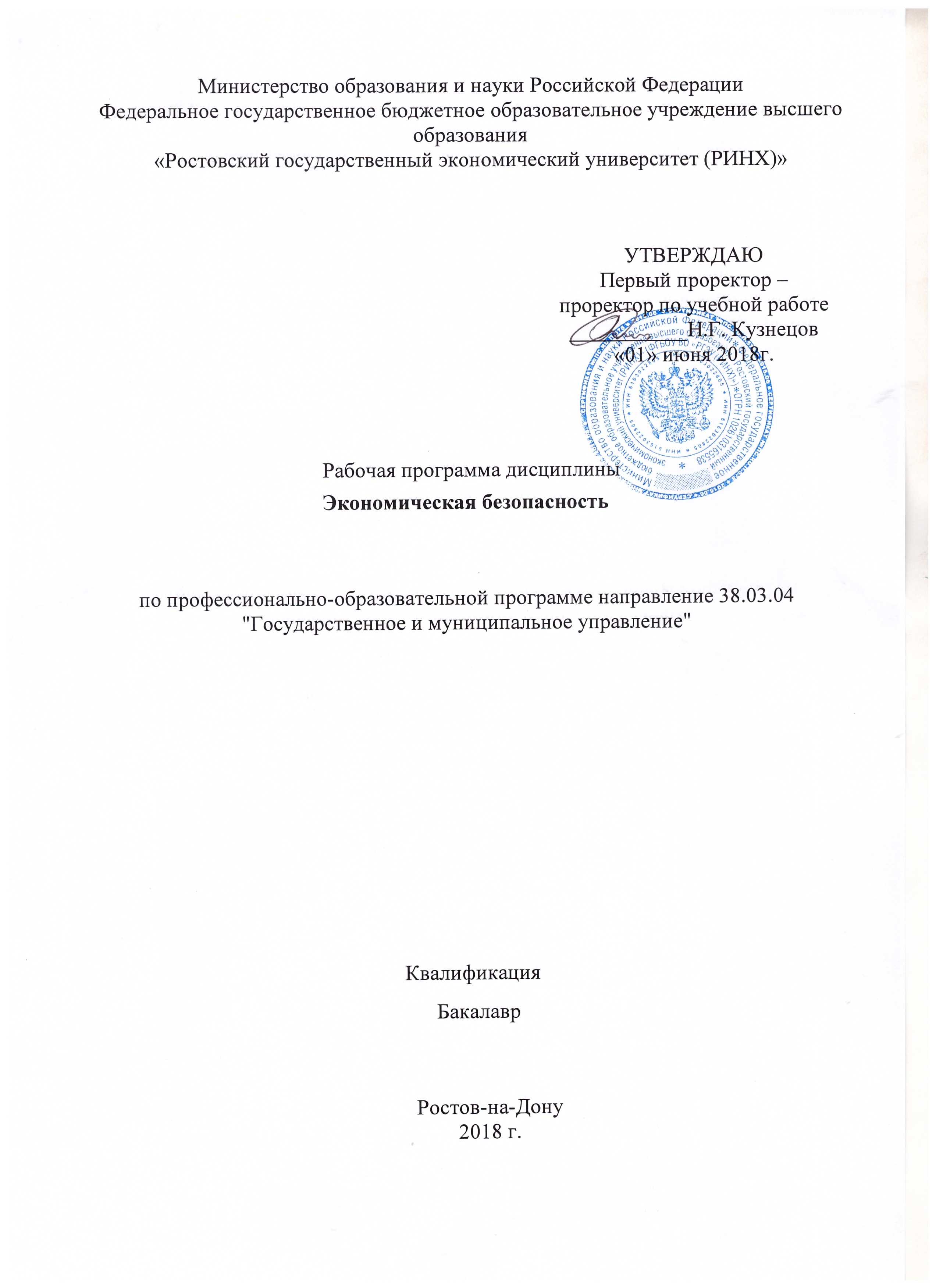 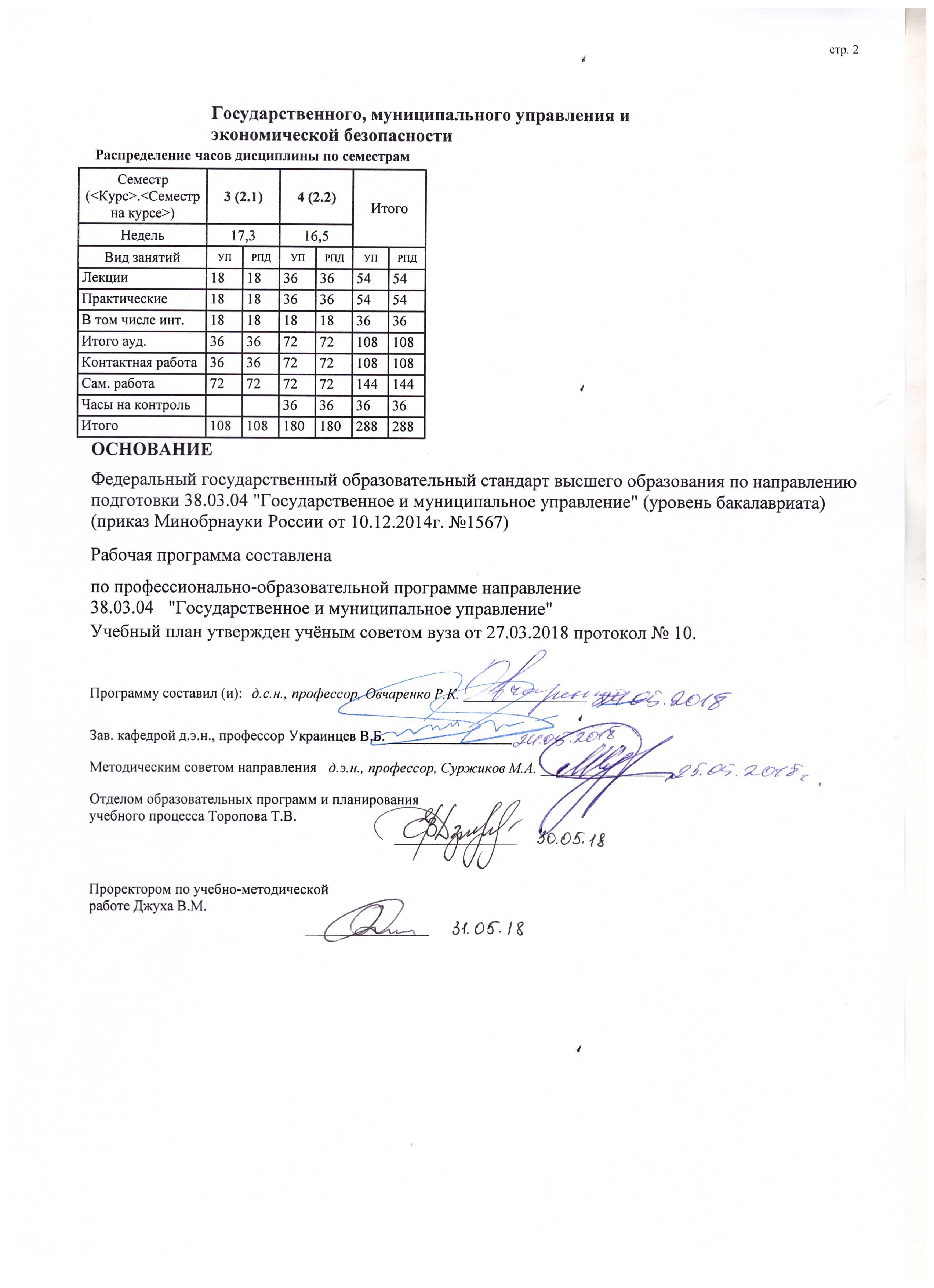 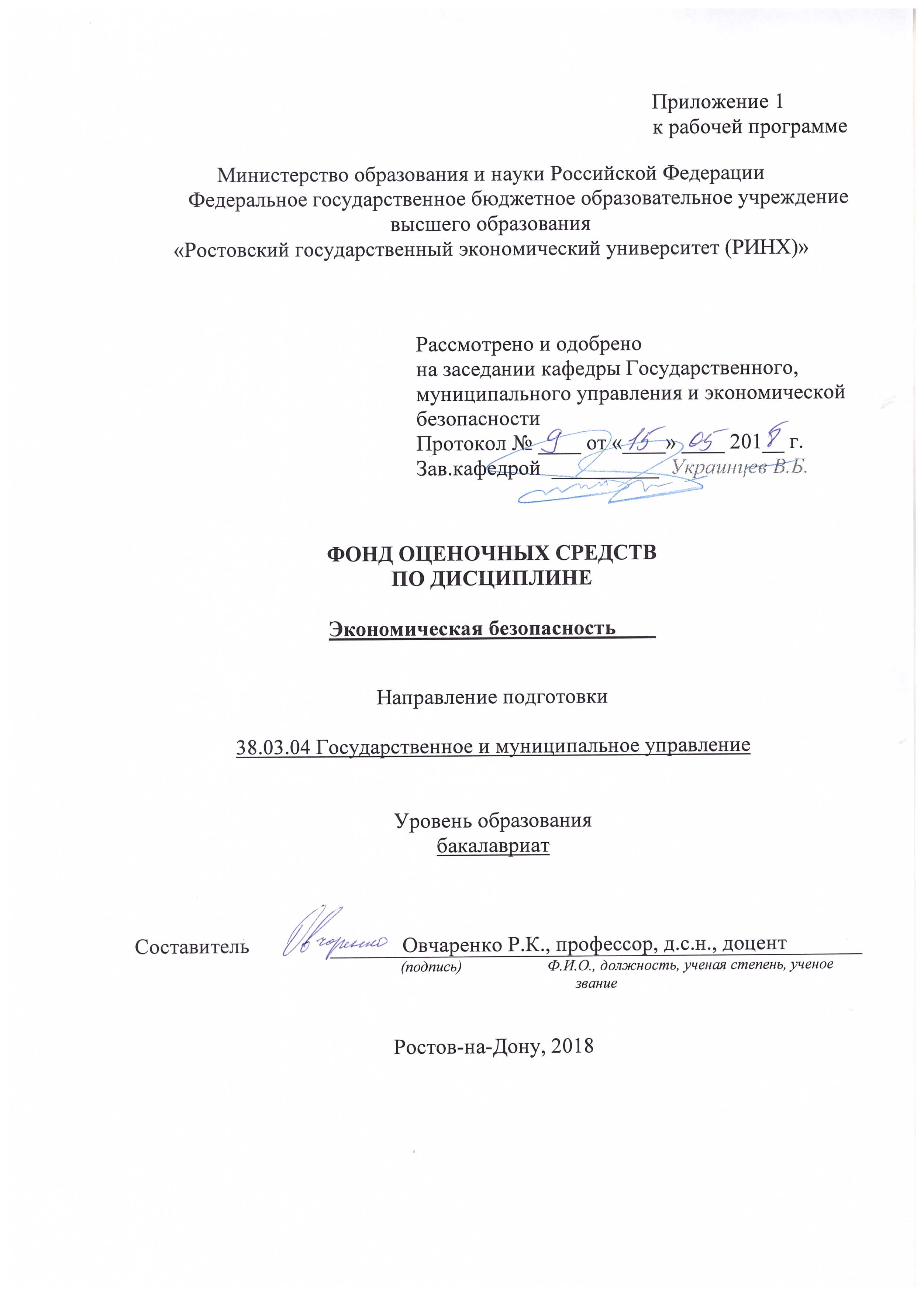 1 Перечень компетенций с указанием этапов их формирования в процессе освоения образовательной программыПеречень компетенций с указанием этапов их формирования представлен в п. 3. «Требования к результатам освоения дисциплины» рабочей программы дисциплины. 2 Описание показателей и критериев оценивания компетенций на различных этапах их формирования, описание шкал оценивания  2.1 Показатели и критерии оценивания компетенций:  2.2 Шкалы оценивания:   Текущий контроль успеваемости и промежуточная аттестация осуществляется в рамках накопительной балльно-рейтинговой системы в 100-балльной шкале:84-100 баллов (оценка «отлично») 67-83 баллов (оценка «хорошо») 50-66 баллов (оценка «удовлетворительно») 0-49 баллов (оценка «неудовлетворительно») 50-100 баллов (зачет)0-49 баллов (незачет)3 Типовые контрольные задания или иные материалы, необходимые для оценки знаний, умений, навыков и (или) опыта деятельности, характеризующих этапы формирования компетенций в процессе освоения образовательной программыМинистерство образования и науки Российской ФедерацииФедеральное государственное бюджетное образовательное учреждение высшего образования«Ростовский государственный экономический университет (РИНХ)»Кафедра Государственное и муниципальное управление и экономическая безопасность(наименование кафедры)Вопросы к зачёту(3 семестр)по дисциплине  Экономическая безопасность                         (наименование дисциплины)1.Концепция экономической безопасности предприятия.2.Необходимость обеспечения экономической безопасности предприятия.3.Необходимость обеспечения региональной экономической безопасности.4.Определение и содержание экономической безопасности предприятия.5.Нормативно-правовое обеспечение экономической безопасности.6.Основные цели экономической безопасности предприятия.7.Система обеспечения экономической безопасности предприятия.8.Основные источники угроз экономической безопасности предприятия.9.Цели и задачи экономической безопасности региона.10.Объект и предмет экономической безопасности региона.11.Принципы обеспечения экономической безопасности региона.12.Алгоритм проведения анализа и оценки экономической безопасности региона.13.Алгоритм анализа уровня экономической безопасности предприятия.14.Частный функциональный критерий экономической безопасности предприятия.15.Совокупный критерий экономической безопасности предприятия.16.Анализ уровня экономической безопасности предприятия.17.Сущность и основные категории менеджмент риска.18.Классификация риска.19.Анализ угроз и рисков в предпринимательстве.20.Анализ и оценка коммерческого риска фирмы. Идентификация.21.Концепция организации менеджмента риска.22.Разработка стратегий менеджмента риска.23.Методы менеджмента риска.24.Методы оценки и имитации риска.25.Оценка риска на основе стратегического анализа позиций фирмы на рынке.26.Методы и технические особенности принятия решений в условиях риска.27.Анализ и виды банковских рисков.28.Стратегия управления банковскими рисками.29.Методы минимизации и страхования рисков.30.Сущность и виды страхования. Классификация.31.Менеджмент страхования. 32.Методология доходного подхода к оценке бизнеса.33.Остаточная текущая стоимость бизнеса. Формула Фишера.34.Учет рисков бизнеса.35.Метод кумулятивного построения ставки дисконта.36.Объективизация прибылей и рентабельности предприятия.37.Анализ применяемых методов расчета стоимости покупных ресурсов в себестоимости реализованной продукции.38.Учет применяемых методов амортизации. 39.Корректировка на метод зачисления продукции в реализованную.40.Анализ принимаемых в оплату альтернативных платежных средств.41.Рентабельность предприятия.42.Анализ условий безубыточности предприятия и меры по увеличению его прибылей.43.Деловой и финансовые риски предприятия.44.Сущность информационной составляющей экономической безопасности предприятия.   Составитель ________________________Овчаренко Р.К.                                                                    					(подпись)     «____»__________________20     г. Критерии оценивания:Текущий контроль успеваемости и промежуточная аттестация осуществляется в рамках накопительной балльно-рейтинговой системы в 100-балльной шкале:50-100 баллов (зачет)0-49 баллов (незачет)Вопросы к экзамену (4 семестр)по дисциплине  Экономическая безопасность                         (наименование дисциплины)1.Сущность   категории «безопасность».2.Безопасность социальных организаций.3.Идеология разработки механизма управления системой безопасности общества.4.Основные положения закона «О   безопасности»  и  Концепции национальной безопасности. Повышение надежности и  результативности системы обеспечениянациональных интересов в экономике страны.5.Экономическая безопасность как  основа национальной безопасности.6.Национальная сила и безопасность  государства, ее составные компоненты. Геополитическая стратегия и экономическая безопасность.7.Дисбалансы  в статусе России как   геополитической державы.8. Индикативная система экономической безопасности.9.Сущность и виды    экономической безопасности.10.Структура системы. Внутренние и   внешние угрозы. Взаимодействие основныхиндикаторов.11.Пороговые значения индикаторов и их  обоснование.12.Современная экономика России на  пути к безопасности.13. Оценка социально-экономической ситуации.14. Политическая стабильность – основа экономического роста.15. Критерии оценки социально-экономической ситуации.16. Основные контуры и  методология обеспечения экономической безопасности реального сектора экономики.17. Концептуальные основы системы безопасности реального сектора экономики.18. Нарушение цикличности воспроизводства в реальном секторе экономики.19. Ориентация структурной  политики на   повышение роли отраслей,  выпускающих продукцию с высокой добавленной стоимостью.20. Замедление обновления  основных фондов как одна из основных угроз экономической безопасности.21.Оценка состояния инновационно-инвестиционной сферы реального сектора экономики. Опасность  возникновения чрезвычайных ситуаций техногенного характера.22.Взаимосвязь между конкурентоспособностью  экономики и ее открытостью.23.Энергетическая и сырьевая безопасность.24.Продовольственная безопасность. Обеспечение  продовольственной  безопасности вусловиях  ВТО   25. Содержание понятия «финансовая безопасность».26.Роль   финансовой  системы в национальной безопасности страны.27. Макрофинансовые  индикаторы и их  пороговые значения.28.Индикаторы,характеризующие соотношения сбережений и инвестиций.29.Обоснование пороговых значений индикаторов безопасности банковской деятельности.Индикатор опасного состояния финансового рынка.30.Эффективность российской финансовой сферы при ускорении экономическогороста России.31.Основные звенья повышения эффективности финансовой сферы.32.Оценка и направления повышения эффективности финансовых рынков.33.Устойчивость фондового рынка и экономическая безопасность.34.Роль финансовых и фондовых рынков в обеспечении экономическойбезопасности. Повышение устойчивости финансовых и фондовых рынков.35.Этапы развития рынка внутреннего долга и кризис долговой экономики.36.Особенности рынка внутреннего долга субъектов России (муниципальные бумаги).Национальная денежно-кредитная политика страны: проблемы и  противоречия.Стратегические ориентиры развития банковской  системы.37.Угрозы трансформации платежно-расчетных отношений38.Сочетание фискальных и стимулирующих функций налоговой системы в  обеспечениифинансово-экономической и социальной безопасности.39.Экономическая безопасность и конвертируемость национальной валюты40.Основные ориентиры формирования долгосрочной национальной финансовойстратегии.41.Внешнеэкономические связи -  ключевая составляющая в  стратегии экономическойбезопасности России.42.Неолиберальная модель мирового экономического порядка и  внешнеэкономическая безопасность России.43.Оценка  российского экспортно-импортного потенциала  с  позиции реализации внешнеэкономической стратегии страны.44.Развитие интеграционных связей России со  странам СНГ.    45.Дезинтеграция постсоветского экономического пространства.46.Систематизация и оценка угроз   в социальной сфере.47.Создание механизма защиты национальных  интересов страны в области экономикии место в нем   пороговых значений экономической безопасности.48.Использование индикаторов экономической безопасности при определениинаправлений социально-экономического развития страны.49. Порядок и  методы использования пороговых значений при разработкепрогнозов социально-экономического развития.50.Государственные органы управления экономической безопасностью страны. Составитель ________________________Овчаренко Р.К.                                                                    					(подпись)   «____»__________________20     г.Критерии оценивания: Текущий контроль успеваемости и промежуточная аттестация осуществляется в рамках накопительной балльно-рейтинговой системы в 100-балльной шкале:84-100 баллов (оценка «отлично») 67-83 баллов (оценка «хорошо») 50-66 баллов (оценка «удовлетворительно») 0-49 баллов (оценка «неудовлетворительно»)                Министерство образования и науки Российской ФедерацииФедеральное государственное бюджетное образовательное учреждение высшего образования«Ростовский государственный экономический университет (РИНХ)»Кафедра государственного, муниципального управления и экономической безопасностиТемы курсовых работпо дисциплине  «Экономическая безопасность»1.  Современные  проблемы  экономической  безопасности  на  уровне местного самоуправления 2.  Проблемы  обеспечения  экономической  безопасности  Российской Федерации на региональном уровне 3.  Государственно-частное  партнерство  как  эффективная  форма обеспечения экономической безопасности России 4.  Основные  направления  обеспечения  экономической  безопасности России в современных условиях 5. Основные направления обеспечения продовольственной безопасности региона на современном этапе 6. Стратегия обеспечения финансовой безопасности региона 7.   Негосударственные   органы   обеспечения   безопасности предпринимательства в регионе 8.  Пути  совершенствования  обеспечения  безопасности  управления государственной собственностью в регионе 9. Стратегия обеспечения научно-технологической безопасности региона 10.  Основные  направления  обеспечения  экономической  безопасности хозяйствующего субъекта 11.  Совершенствование  механизма  обеспечения  экономической безопасности хозяйствующего субъекта 12. Основные подходы к обеспечению сохранности коммерческой тайны хозяйствующего субъекта 13.  Особенности  организации  и  формировании  службы  безопасности хозяйствующего субъекта 14. Совершенствование структуры службы безопасности хозяйствующего субъекта 15. Формирование системы технико-экономических показателей оценки безопасности хозяйствующего субъекта 16. Обеспечение кадровой безопасности хозяйствующего субъекта 17.  Особенности  обеспечения  безопасности  сотрудников  коммерческих структур и сохранности материально-технических ценностей 18.  Анализ  современных  угроз  экономической  безопасности хозяйствующего субъекта 19.  Роль  государства  в  обеспечении  экономической  безопасности хозяйствующего субъекта 20.  Роль  бизнес-разведки  в  обеспечении  экономической  безопасности хозяйствующего субъекта 21.  Разработка  финансовой  стратегии  предприятия,  направленной  на обеспечение  его  экономической  безопасности  в  условиях  рыночной нестабильности 22. Управление экономической безопасностью хозяйствующего субъекта: принципы, методы, политика и механизмы ее реализации 23.   Совершенствование   системы   управления   экономической безопасностью предприятия 24.  Деятельность  службы  экономической  безопасности  по  анализу  и оценке производственной и финансовой деятельности предприятия 25.  Деятельность  службы  экономической  безопасности  по совершенствованию  механизма  анализа,  формирования  и  использования прибыли хозяйствующего субъекта 26. Деятельность службы экономической безопасности, направленной на минимизацию рисков хозяйствующего субъекта 27. Деятельность службы экономической безопасности, направленной на совершенствование  механизма  управления  финансовыми  результатами хозяйствующего субъекта 28.  Экономическая  оценка  уровня  экономической  безопасности предприятия и перспектив его развития 29.  Анализ  эффективности  инвестиций  в  систему  экономической безопасности коммерческого предприятия 30.  Особенности  управления  системой  экономической  безопасности предприятием в условиях риска банкротства 31.   Совершенствование   системы   управления   экономической безопасностью коммерческого банка 32. Деятельность службы экономической безопасности, направленная на совершенствование финансовой устойчивости хозяйствующего субъекта 33. Проблемы финансового управления бюджетными средствами и пути их решения с целью обеспечения экономической безопасности муниципального учреждения 34.  Ипотечное  кредитование  и  пути  его  совершенствования  службой экономической безопасности 35. Совершенствование формирования и исполнения бюджета с целью обеспечения экономической безопасности муниципального образования 36.  Управление  финансовыми  результатами  и  совершенствование механизма  управления  прибылью  с  целью  обеспечения  экономической безопасности 37. Финансовые инструменты управления оборотными средствами и пути повышения  эффективности  их  использования  на  предприятии,  как  элемент экономической безопасности хозяйствующего субъекта 38.  Механизм  формирования  и  использования  прибыли  и  его совершенствование  на  предприятии,  как  часть  экономической  безопасности хозяйствующего субъекта 39.  Совершенствование  управления  доходами  и  расходами  в  целях экономической безопасности бюджетных организаций40.  Обеспечение  экономической  безопасности  на  основе  финансового планирования на предприятии и пути его совершенствования 41. Управление долгосрочными финансовыми вложениями предприятия с целью обеспечения экономической безопасности 42. Разработка финансовой системы управления использования прибыли, как направление обеспечения экономической безопасности предприятия 43.  Кредитование  малого  бизнеса  и  его  совершенствование  в  целях обеспечения экономической безопасности региона 44. Механизм финансовой поддержки малого и среднего бизнеса в целях обеспечения экономической безопасности региона 45.  Разработка  и  оценка  эффективности  инвестиционного  проекта службой экономической безопасности хозяйствующего субъекта 46.  Управление  инвестиционными  рисками  службой  экономической безопасности в банковской деятельности 47.  Совершенствование  системы  финансового  планирования  службой экономической безопасности предприятия 48. Оптимизация методов оценки кредитоспособности заемщика службой экономической безопасности 49. Повышение экономической безопасности за счет совершенствования механизма управления ценообразования на продукцию 50.  Рекомендации  службы  экономической  безопасности  для  развития кредитования малого и среднего бизнеса в коммерческом банке Критерии оценки:   Критерии, при наличии хотя бы одного из которых, работа оценивается только на «неудовлетворительно»:Тема и (или) содержание работы не относится к предмету дисциплины.Неструктурированный план курсовой работы.Объем работы менее 15 страниц  машинописного текста.В работе отсутствуют ссылки (сноски) на нормативные и другие источники.Оформление курсовой работы не соответствует требованиям РГЭУ (РИНХ).Курсовая работа оценивается по следующим критериям, используемым для рейтинга работы:Составитель ________________________ Р.К. Овчаренко                                                                       (подпись)                 «____»__________________20     г. Министерство образования и науки Российской ФедерацииФедеральное государственное бюджетное образовательное учреждение высшего образования«Ростовский государственный экономический университет (РИНХ)»Кафедра Государственное и муниципальное управление и экономическая безопасностьТесты письменные и/или компьютерные*по дисциплине  Экономическая безопасность 1. Банк тестов:1. Согласно пирамиде Маслоу, какая потребность человека лежит в ее вершине?А) в безопасностиБ) в отдыхеВ) в уваженииГ) в саморазвитии +2. В каком году впервые стал употребляться непосредственно термин «безопасность»?А) 1491Б) 1190 +В) 1100Г) 11893. Когда впервые стали употреблять термин «экономическая безопасность»?А) во времена «великой депрессии» +Б) в средние векаВ) в эпоху ВозрожденияГ) после Второй мировой войны4.… — это система обеспечения устойчивости экономической системы, которая сохраняет свою целостность и способность к саморазвитию, несмотря на неблагоприятные внешние и внутренние угрозыА) экономическая эффективностьБ) социальная эффективностьВ) экономическая безопасность +Г) экономические интересы5. Возможность осуществления государственного контроля над национальными ресурсами, способность использовать национальные конкурентные преимущества для обеспечения равноправного участия государства в международной торговле и кооперационных связях – это…А) экономическая эффективностьБ) социальная эффективностьВ) экономическая безопасностьГ) экономическая независимость +6. Способность к саморазвитию и прогрессу – это…А) способность самостоятельно реализовывать и защищать национальные экономические интересы, осуществлять постоянную модернизацию производства, эффективную инвестиционную и инновационную политику, развивать интеллектуальный и трудовой потенциал страны. +Б) прочность и надежность всех элементов экономической системы, защита всех форм собственности, создание гарантий для эффективной предпринимательской деятельности, сдерживания дестабилизующих факторов.В) возможность осуществления государственного контроля над национальными ресурсами, способность использовать национальные конкурентные преимущества для обеспечения равноправного участия державы в международной торговле и кооперационных связях.Г) объективная возможность негативного влияния на определенное явление, систему, механизм, социальный организм, в результате чего ему может быть причинен вред, что приведет к упадку, кризисного состояния и т.д.7. Конкретная и непосредственная форма опасности или совокупность негативных факторов или условий – это…А) опасностьБ) безопасностьВ) угроза +Г) риск8. По степени важности национальные экономические интересы бывают:А) долгосрочныеБ) тактические +В) параллельныеГ) всеобщие9. По характеру столкновения национальные экономические интересы бывают:А) краткосрочныеБ) тактическиеВ) параллельные +Г) внутренние10. По степени реализации национальные экономические интересы бывают:А) краткосрочныеБ) нереализованные +В) параллельныеГ) финансовые11. Угрозы экономической безопасности по характеру действия бывают:А) нарочные +Б) контролированныеВ) критическиеГ) антропогенные12. Угрозы экономической безопасности по степени реализации бывают:А) реализованные +Б) нарочныеВ) природныеГ) не нарочные13.…— это защищенность жизненно важных интересов гражданина, общества и государства, при которой обеспечиваются стабильное развитие общества, своевременное выявление, предотвращение и нейтрализация реальных и потенциальных угроз национальным интересамА) экономическая безопасность страныБ) социальная безопасность страныВ) социально экономическая безопасность страны +Г) финансовая безопасность страны14. К составляющим социально-экономической безопасности страны относят:А) энергетическую +Б) тактическуюВ) полнуюГ) параллельную15. Индекс прироста населения страны должен быть:А) меньше единицыБ) равен нулюВ) больше нуля +Г) больше равно нуля16. Средний возраст должен быть:А) ниже среднемирового показателяБ) равняться среднемировому показателюВ) отрицательнымГ) выше среднемирового показателя +17. Соотношение больных к здоровым людям стране не должно:А) превышать 5% населения +Б) превышать 4% населенияВ) превышать 10% населенияГ) превышать 11% населения18. Соотношение валового долга государства к валовому внутреннему продукту должно составлять:А) более 25%Б) не более 25% +В) более 20%Б) не более 16%19. Соотношение объемов инвестиций к стоимости основных производственных фондов:А) не ниже 30%Б) не ниже 40%В) не ниже 50% +Г) не выше 60%20. Административно-правовая регламентация экономики – это…А) социально-экономическая безопасностьБ) экономические интересыВ) экономическая эффективностьГ) государственное регулирование +21. К функциям государства в сфере обеспечения безопасности относят:А) мониторингБ) контроль за финансовым состоянием +В) защита своих интересовГ) повышение научно-технического прогресса22. Какой государственный орган осуществляет полномочия в сфере национальной безопасности?А) СудБ) ПрезидентВ) Премьер-министрГ) Прокуратура +23.… — это факторы бизнеса, используемые владельцами и управленцами предприятия для выполнения целей бизнеса.А) корпоративные ресурсы +Б) ресурсы персоналаВ) национально-техническое развитиеГ) ресурсы прав24. По характеру воздействия внешней среды на деятельность предприятия выделяют такие виды воздействий, как:А) общего характера +Б) параллельныеВ) прямыеГ) антропогенные25. По виду экономических интересов выделяют (уберите одно лишнее)А) экономическиеБ) социальныеВ) экологическиеГ) прямые +26. Взаимодействие предприятия с другими предприятиями и организациями – это взаимодействия…А) региональныеБ) отраслевые +В) национальныеГ) стратегические27. Отказ от готовой продукции, банкротство предприятия-потребителя, внезапный разрыв отношений, задержка в оплате дебиторской задолженности – представляет собой угрозу:А) экономического характераБ) политического характераВ) потребительского характера +Г) конкурентного характера28. Производственная, коммерчески, снабженческая, управленческая и другая деятельность относится к:А) субъектам безопасностиБ) объектам безопасности +В) физическим лицамГ) юридическим лицам29.… — совокупность наиболее значимых решений, направленных на обеспечение высокого уровня безопасности функционирования предприятия.А) Тактика экономической безопасности предприятияБ) Способность к саморазвитию и прогрессуВ) Совокупность правовых интересовГ) Стратегия экономической безопасности предприятия +30.… — это степень освоения новых «правил игры», способов производственно-хозяйственной и финансовой деятельности предприятия в принципиально иначе внешней среде.А) конфигурацияБ) адаптация +В) акклиматизацияГ) активизация31. Деятельность по проверке и контроля, анализа и оценки финансового состояния фирмы – это:А) адаптацияБ) активизацияВ) аудит +Г) конфигурация32. Финансовая безопасность это:А) эффективное функционирование финансовой системы;Б) обеспечение безопасного функционирования всех элементов финансово-экономического механизма страны;В) стабильный курс национальной валюты.33. К внутренним угрозам экономической безопасности относятся:А) структурные изменения экономики; Б) демографические изменения и проблемы занятости; В) высокий внешний долг; Г) высокий внутренний долг.34.Государственная стратегия экономической безопасности является:А) составной частью стратегии национальной безопасности; Б) приоритетным направлением экономической политики государства;В) доминирующей над государственной стратегией национальной безопасности.35.Совокупность потребностей, удовлетворение которых надежно обеспечивает существование и возможности прогрессивного развития личности, общества и государства, это:А) безопасность;Б) жизненно важные интересы;В) субъекты экономической безопасности.36. Что из нижеперечисленного не является способом «утечки»  капиталов:А) челночная торговля;Б) «импорт воздуха»;В) завышение контрактных цен на импортные товары по сравнению с фактическими ценами;Г) завышение контрактных цен на экспортные товары по сравнению с фактическими ценами. 37. Разрастание какой из сфер российской экономики в период рыночных реформ носило паразитарно-спекулятивный характер:А) внешнеторговой;Б) энергетической;В) добывающей;Г) кредитно-финансовой.38. Постоянное наращивание производственного и научно-технического потенциалов, это интересы:А) общества;Б) государства;В) личности. 39. Усиление протекционизма во внешней политике страны свидетельствует:А) о необходимости предотвращения экономических потрясений;Б) о полном самообеспечении страны за счет собственных ресурсов;В) о том, что резко возросший импорт угрожает национальному производству отдельных товаров.40. Попытки зарубежных государств любыми средствами устранить российских продавцов высокотехнологичных товаров и современных услуг с мировых рынков, это:А) нормальная практика ВЭД, применяемая всеми странами;Б) внешняя угроза внешнеэкономическим интересам России;В) внутренняя угроза внешнеэкономическим интересам России.41. Экономическая безопасность – это способность системы: А) сохранять устойчивость по отношению к внешним воздействиям; Б) сохранять устойчивость по отношению к негативным внутренним воздействиям; В) оставаться неизменной, т. е. не деградировать и не развиваться.42. Деформация структуры российской экономики обусловлена:А) усиление топливно-сырьевой направленности экономики;Б) высокая конкурентоспособность продукции большинства отечественных предприятий;В) рост внешнего долга России и связанное с этим увеличение расходов госбюджета на его погашение.43.  К негативным последствиям проведения приватизации в Российской Федерации относятся:А) рост числа негосударственных предприятий;Б) переход контроля над значительной частью отечественных предприятий к иностранцам;В) рост товарного предложения.44.Действия системы экспортного контроля направлены:А) на недопущение вывоза оружия массового уничтожения;Б) на недопущение вывоза товаров народного потребления;В) на недопущение вывоза отдельных видов сырья, материалов.45. К угрозам экономической безопасности во внешнеэкономической сфере относятся:А) незаконный вывоз подакцизных товаров;Б) долларизация экономики;В) рост экспорта.46.К внутренним угрозам энергетической безопасности относятся:А) прохождение некоторых российских энергосетей по территории соседних стран;Б) дефицит капиталовложений;В) ослабление негативного воздействия предприятий ТЭК на экологию и социальную сферу.47. Закрепление российских хозяйствующих субъектов на мировых рынках товаров и услуг и постепенное усиление их роли на этих рынках является:А) жизненно важным интересом внешнеэкономической безопасности;Б) потенциальной внутренней угрозой внешнеэкономической безопасности;В) критерием обеспечения внешнеэкономической безопасности.48. К каналам «утечки» за границу сведений о новейших российских технологиях и результатах НИР относятся:А) непродуманность публикаций;Б) предоставление зарубежными неправительственными организациями    грантов перспективным научным коллективам и отдельным ученым;В) контроль со стороны зарубежных ФПГ над научно-производственной базой многих российских предприятий;Г) все вышеперечисленное. Критерии оценки: оценка «отлично» выставляется студенту, если 86-100% правильных ответов; оценка хорошо» 76-85% правильных ответовоценка «удовлетворительно» 51-75% правильных ответов; оценка неудовлетворительно» - менее 50% правильных ответовСоставитель ________________________ Р.К. Овчаренко                                                                               (подпись)«____»__________________20     г.Министерство образования и науки Российской ФедерацииФедеральное государственное бюджетное образовательное учреждение высшего образования«Ростовский государственный экономический университет (РИНХ)»Кафедра Государственное и муниципальное управление и экономическая безопасность           (наименование кафедры)Вопросы для коллоквиумовпо дисциплине  Экономическая безопасность                                    (наименование дисциплины)«Понятие и содержание экономической безопасности»1.Что такое опасность? Дайте формирование понятий  «опасность» и «угроза».2.В чем отличие угрозы и опасности?3.Назовите   виды   источников   опасности   по   природе   их происхождения?4.Что такое национальный образ жизни?5.Что такое жизненно важные интересы?6.Расскажите историю возникновения термина «безопасность».7.Назовите  ключевые  понятия,  определения    в  области  теории безопасности.8.Что   такое   источники   опасности   естественно-природного происхождения?9.Охарактеризуйте   источники   опасности   технологического происхождения. 10.Перечислите источники опасности социального происхождения.11.Назовите субъекты и объекты безопасности.12.Назовите уровни построения системы безопасности.13.Какие существуют виды безопасности?14.Все  ли  интересы  российского  государства  защищает  Закон  о безопасности?15.Что  такое  концепция  национальной  безопасности  и  стратегия  национальной безопасности, в чем отличие между ними?16.В  чем  заключаются  национальные  интересы  РФ? Назовите национальные интересы РФ на современном этапе развития.17.В чем заключаются национальные приоритеты РФ?18.Охарактеризуйте  международную,  национальную  региональную  безопасность.19.Дайте определение  понятия «риск».20.Какие методы оценки экономической безопасности вы знаете?«Законодательно-правовые   обеспечения   экономической безопасности»1.Назовите основные положения Закона о безопасности.2.Назовите   основные   элементы   Стратегии   национальной безопасности РФ до 2020 года.3.Каково   основное   содержание Государственной   стратегии экономической безопасности РФ?4.Какие  государственные  органы  обеспечения  экономической безопасности вы знаете?5.Каковы функции и задачи  Совета Безопасности РФ?6.Назовите основные экономические интересы РФ на современном этапе.7.Какие методы оценки экономической безопасности Государства вы знаете?8.Перечислите  основные  показатели  экономической  безопасности государства.9.Назовите  основные  направления  повышения  эффективности управления системой экономической безопасности РФ.10.Что  представляет  собой  структура  системного    исследования экономической безопасности?«Экономическая безопасность государства» 1.Дайте   определение      понятия   «научно –   техническая безопасность» и назовите  ее основные показатели.2.В чем заключаются  угрозы  научно – технической безопасности государства? 3.Дайте определение  энергетической безопасности государства.4.Перечислите  основные  проблемы  обеспечения  экономической безопасности интеллектуальной  собственности.5.Перечислите  основные  показатели  финансовой безопасности государства и назовите основные  угрозы финансовой безопасности и меры по их ликвидации.6.Расскажите   об    основных   составляющих   финансовой безопасности государства.7.Какие    документы    регулируют    вопросы    обеспечения информационной безопасности государства?8.Назовите  основные  угрозы  информационной  безопасности  и меры по их ликвидации.9.Дайте определение  понятия «продовольственная безопасность».10.Перечислите    основные    показатели    продовольственной безопасности.11. Какие    документы    регулируют    вопросы обеспечения продовольственной безопасности государства?12.Назовите особенности теневого сектора экономики в РФ.13.Назовите  основные  угрозы  продовольственной  безопасности  и меры по их ликвидации.14.Какие нормативно-правовые акты регулируют защиту от коррупции и конфликта интересов?15.Назовите основные принципы и механизмы профилактики коррупции и конфликта интересов на государственной и муниципальной службе РФ.   16.Раскройте  факторы  и  условия  возникновения  государственной коррупции.«Экономическая безопасность регионов России»1. Перечислите    особенности  государственного  регулирования региональной  безопасности РФ.2. Какие  вы знаете государственные  региональные  программы экономического развития?3. Назовите  основные  составляющие  механизма  государственного регулирования инвестиционной деятельности на региональном уровне.4. Какие  органы  государственной  власти  призваны  обеспечивать стабильное экономическое развитие регионов?5. Дайте определение  инвестиционной привлекательности региона.6.  Какие  вы  знаете  подходы  (методы  оценки  инвестиционной привлекательности региона)?7.  Из  чего  состоит    интегральный  уровень  инвестиционной привлекательности региона?8. Каковы   экономико-правовые   механизмы      регулирования экономической безопасности?9.   На   чем   основана   оценка   эффективности   инвестиционной деятельности в регионе?Критерии оценки:  - оценка «отлично» выставляется студенту, если студент глубоко и всесторонне усвоил содержание темы; уверенно, логично, последовательно и грамотно его излагает; опираясь на знания основной и дополнительной литературы; умело обосновывает и самостоятельно аргументирует выдвигаемые им идеи; делает выводы и обобщения;- оценка «хорошо» - студент твердо усвоил тему, грамотно и по существу излагает ее, опираясь на знания основной литературы; не допускает существенных неточностей в анализе вопросов темы; увязывает усвоенные знания с практической деятельностью; аргументирует научные положения, опираясь на мнение других авторов; делает выводы и обобщения;- оценка «удовлетворительно» - тема раскрыта недостаточно полно: студент освоил проблему, излагает ее основное содержание, опираясь на знания только одного источника основной литературы;  допускает несущественные ошибки и неточности; испытывает затруднения в практическом применении знаний; слабо аргументирует научные положения; затрудняется в формулировании выводов и обобщений;- оценка «неудовлетворительно» - студент не усвоил значительную часть содержания темы; допускает существенные ошибки и неточности при рассмотрении ее; испытывает трудности в практическом применении знаний;не может аргументировать научные положения; не формулирует выводов и обобщений. Составитель ________________________ Р.К. Овчаренко(подпись)«____»__________________20     г. Министерство образования и науки Российской ФедерацииФедеральное государственное бюджетное образовательное учреждение высшего образования«Ростовский государственный экономический университет (РИНХ)»Кафедра Государственное и муниципальное управление и экономическая безопасность        (наименование кафедры)Перечень дискуссионных тем для круглого столапо дисциплине  Экономическая безопасность                                 (наименование дисциплины)«Угрозы интересам в экономической сфере, их классификация»1. Причины возникновения угроз интересам в экономической сфере.2. Множество угроз интересам в экономической сфере. Необходимость их классификации. Принципы классификации угроз и подходы к их классификации в различных странах.3. Различные классификационные группировки угроз, их особенности и практическая значимость.«Концепция экономической безопасности страны и стратегия ее обеспечения»1. Концепция экономической безопасности страны и стратегия обеспечения экономической безопасности страны. Что под ними понимается? В чем состоит различие между ними?2. Опыт зарубежных стран в разработке и реализации стратегии обеспечения экономической безопасности. Возможность его использования в интересах обеспечения экономической безопасности России.3. Основные направления обеспечения экономической безопасности России. «Продовольственная безопасность России»1. Категория «продовольственная безопасность», ее содержа-ние.2. Основные направления возможного обеспечения продовольственной безопасности страны.3. Современные проблемы агропромышленного комплекса в России, особенности их зарождения и пути разрешения.«Безопасность предпринимательства в России»1. Существующие подходы к пониманию безопасности предпринимательской деятельности.2. Угрозы экономическим интересам предпринимателей в России. Внешние и внутренние угрозы.3. Необходимые меры по обеспечению безопасности предпринимательской деятельности в России.Критерии оценки:  - оценка «отлично» выставляется студенту, если студент глубоко и всесторонне усвоил содержание темы; уверенно, логично, последовательно и грамотно его излагает; опираясь на знания основной и дополнительной литературы; умело обосновывает и самостоятельно аргументирует выдвигаемые им идеи; делает выводы и обобщения;- оценка «хорошо» - студент твердо усвоил тему, грамотно и по существу излагает ее, опираясь на знания основной литературы; не допускает существенных неточностей в анализе вопросов темы; увязывает усвоенные знания с практической деятельностью; аргументирует научные положения, опираясь на мнение других авторов; делает выводы и обобщения;- оценка «удовлетворительно» - тема раскрыта недостаточно полно: студент освоил проблему, излагает ее основное содержание, опираясь на знания только одного источника основной литературы;  допускает несущественные ошибки и неточности; испытывает затруднения в практическом применении знаний; слабо аргументирует научные положения; затрудняется в формулировании выводов и обобщений;- оценка «неудовлетворительно» - студент не усвоил значительную часть содержания темы; допускает существенные ошибки и неточности при рассмотрении ее; испытывает трудности в практическом применении знаний;не может аргументировать научные положения; не формулирует выводов и обобщений. Составитель ________________________ Р.К. Овчаренко                                                                        (подпись)«____»__________________20     г.Министерство образования и науки Российской ФедерацииФедеральное государственное бюджетное образовательное учреждение высшего образования«Ростовский государственный экономический университет (РИНХ)»Кафедра  Государственное и муниципальное управление и экономическая безопасность (наименование кафедры)Темы рефератовпо дисциплине Экономическая безопасность                (наименование дисциплины)1.Взаимосвязь и  различия между «устойчивостью» и  «развитием» и «расширенным воспроизводством».2.Ключевые экономические угрозы для  современной России.3.Характеристика основных узлов напряженности в РФ.   4.Инфляционный доход в реальном секторе экономике.5.Влияние финансово-посреднической сферы на  реальный сектор экономики.6.Причины оттока банковского капитала из  реального сектора экономики.7.Структура инвестиций в РФ.   8.Значение инноваций в экономической безопасности РФ.   9.Федеральная и региональная    поддержка инвестиционного процесса.10.Узловые проблемы развития производства сельскохозяйственной  и продовольственной11.Пороговые значения продовольственного импорта.12.Система показателей уровня жизни.13.Значение социальных нормативов в экономической   безопасности.14.Расчет прогнозной величины платежеспособного спроса населения.15.Особенности показателей экономической безопасности  по регионам.16.Приоритетные задачи государственной региональной политики.17.Критерии и пороговые значения экономической безопасности   региона.18.Оценка последствий концепций «безинфляционного» развития.19.Необходимость выработки специальных мер   в области финансовой безопасности.20.Стратегия развития финансового рынка.21.Основные направления деятельности на  рынке государственных ценных бумаг. 22.Особенности банковской системы в современной России.23.Инструменты и методы государственного регулирования банковской  системы.24.Надзор и контроль за  деятельностью коммерческих банков со  стороны государства.25.Последствия долларизации российского денежного обращения.26.Соотношения внутреннего долга России и объем ее  экспорта в дальнее зарубежье.27.Причины «бегства» капитала из  России.28.Объем и структура «теневой» экономики.29.Назовите факторы, влияющие  на   экономическую безопасность Росси  вовнешнеполитической деятельности.30.Показатели оценки кредитоспособности страны.31.Государственное регулирование валютного курса.32.Разработка экономико-экологических индикаторов безопасности.33.Ограничения  и   барьеры  для   учета  экономического  фактора  в системе основных социально-экологических показателей.34.Пути    вхождения России в глобальное рыночное пространство.35.Дисбалансы в статусе России как геополитической державы.Критерии оценки:  - оценка «отлично» выставляется студенту, если студент глубоко и всесторонне усвоил содержание темы; уверенно, логично, последовательно и грамотно его излагает; опираясь на знания основной и дополнительной литературы; умело обосновывает и самостоятельно аргументирует выдвигаемые им идеи; делает выводы и обобщения;- оценка «хорошо» - студент твердо усвоил тему, грамотно и по существу излагает ее, опираясь на знания основной литературы; не допускает существенных неточностей в анализе вопросов темы; увязывает усвоенные знания с практической деятельностью; аргументирует научные положения, опираясь на мнение других авторов; делает выводы и обобщения;- оценка «удовлетворительно» - тема раскрыта недостаточно полно: студент освоил проблему, излагает ее основное содержание, опираясь на знания только одного источника основной литературы;  допускает несущественные ошибки и неточности; испытывает затруднения в практическом применении знаний; слабо аргументирует научные положения; затрудняется в формулировании выводов и обобщений;- оценка «неудовлетворительно» - студент не усвоил значительную часть содержания темы; допускает существенные ошибки и неточности при рассмотрении ее; испытывает трудности в практическом применении знаний;не может аргументировать научные положения; не формулирует выводов и обобщений. Составитель ________________________ Р.К. Овчаренко                                                                                        (подпись)«____»__________________20     г.4 Методические материалы, определяющие процедуры оценивания знаний, умений, навыков и (или) опыта деятельности, характеризующих этапы формирования компетенцийПроцедуры оценивания включают в себя текущий контроль и промежуточную аттестацию.Текущий контроль успеваемости проводится с использованием оценочных средств, представленных в п. 3 данного приложения. Результаты текущего контроля доводятся до сведения студентов до промежуточной аттестации.   	Промежуточная аттестация проводится в форме экзамена. Экзамен проводится по расписанию экзаменационной сессии в устном виде.  Количество вопросов в экзаменационном задании – 2.  Проверка ответов и объявление результатов производится в день экзамена.  Результаты аттестации заносятся в экзаменационную ведомость и зачетную книжку студента. Студенты, не прошедшие промежуточную аттестацию по графику сессии, должны ликвидировать задолженность в установленном порядке. 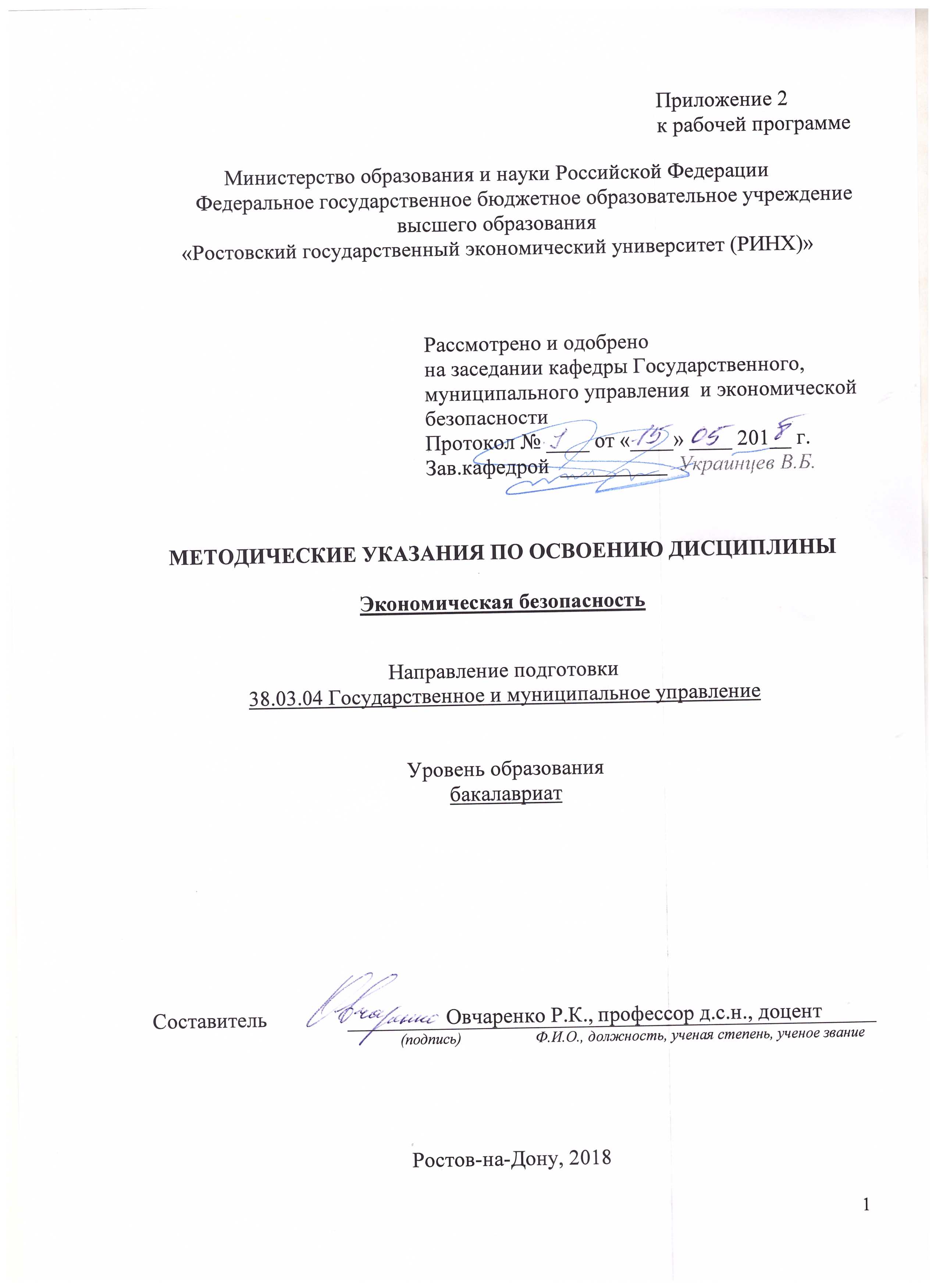 Методические  указания  по  освоению  дисциплины  «Экономическая безопасность» адресованы  студентам  всех форм обучения.  Учебным планом по направлению подготовки 38.03.04 «Государственное и муниципальное управление» предусмотрены следующие виды занятий:- лекции;- практические занятия.В ходе лекционных занятий рассматриваются основные вопросы, направленные на изучение дисциплины, даются  рекомендации для самостоятельной работы и подготовке к практическим занятиям. В ходе практических занятий углубляются и закрепляются знания студентов  по  ряду  рассмотренных  на  лекциях  вопросов,  развиваются навыки оценки своих поступков и поступков окружающих с точки зрения норм этики и морали; навыки поведения в служебном коллективе и общения с гражданами в соответствии с нормами служебного и общего этикета; навыки позитивного взаимодействия в процессе профессиональной деятельности, в том числе с представителями различных социальных групп, национальностей и конфессийПри подготовке к практическим занятиям каждый студент должен:  – изучить рекомендованную учебную литературу;  – изучить конспекты лекций;  – подготовить ответы на все вопросы по изучаемой теме;  –письменно решить домашнее задание, рекомендованные преподавателем при изучении каждой темы.    По согласованию с  преподавателем  студент  может  подготовить реферат, доклад или сообщение по теме занятия. В процессе подготовки к практическим занятиям студенты  могут  воспользоваться  консультациями преподавателя.  Вопросы, не  рассмотренные  на  лекциях  и  практических занятиях, должны  быть  изучены  студентами  в  ходе  самостоятельной  работы. Контроль  самостоятельной  работы  студентов  над  учебной  программой курса  осуществляется  в  ходе   занятий методом  устного опроса  или  посредством  тестирования.  В  ходе  самостоятельной  работы  каждый  студент  обязан  прочитать  основную  и  по  возможности  дополнительную  литературу  по  изучаемой  теме,  дополнить  конспекты лекций  недостающим  материалом,  выписками  из  рекомендованных первоисточников.  Выделить  непонятные  термины,  найти  их  значение  в энциклопедических словарях.  Студент  должен  готовиться  к  предстоящему  лабораторному занятию  по  всем,  обозначенным  в  рабочей программе дисциплины вопросам.  При  реализации  различных  видов  учебной  работы  используются разнообразные (в т.ч. интерактивные) методы обучения, в частности:   - интерактивная доска для подготовки и проведения лекционных и семинарских занятий;  Для подготовки к занятиям, текущему контролю и промежуточной аттестации  студенты  могут  воспользоваться электронной библиотекой ВУЗа http://library.rsue.ru/ . Также обучающиеся могут  взять  на  дом необходимую  литературу  на  абонементе  вузовской библиотеки или воспользоваться читальными залами вуза.  Методические рекомендации по написанию, требования к оформлению курсовой работы.Написание курсовой работы  -  сложный,  длительный  процесс, требующий  выполнения большого объема работ по сбору, обработке, изучению и анализу литературных источников и нормативных документов в соответствии с выбранной темой.Целью написания  курсовой работы  является использование на практике целостной системы экономических понятий  и  методических приемов, изучаемых в курсе «Экономическая безопасность», на примере  глубокого рассмотрения одной из  проблем данной дисциплины. Это позволяет развивать самостоятельность мышления магистранта и способствует формированию его научной деятельности, а также   приобретению  навыков работы с учебной и специальной научной литературой и позволяет  получить практические навыки написания научных работ с освоением требований нормативных документов, регламентирующих выполнение текстовых материалов.Выбор темы курсовой работыВыбор темы курсовой работы  производится  студентом самостоятельно.  При этом желательно, чтобы выбранная тема стала  предметом дальнейших научных исследований и теоретической основой для выпускной квалификационной работы .Желательно, чтобы выбранные темы в группе не повторялись.Подбор и изучение  основной  и дополнительной литературыПосле  выбора темы курсовой работы необходимо приступить к детальному изучению основной (учебной) литературы, а затем дополнительной литературы (специальная научная литература по данной теме - монографии, статьи в научной периодике и другие современные источники информации). Изучение теоретических и методических материалов по теме  - фундамент курсовой работы.В подборе литературных источников студенту помогут тематические  и алфавитные (в том числе авторские)  каталоги библиотек РГЭУ (РИНХ), публичной  и зональной библиотек города и региона, фонды читальных залов по месту жительства. Целесообразно использовать труды как отечественных, так и зарубежных ученых-экономистов. При подборе  учебной и специальной научной литературы следует учитывать год ее опубликования, поскольку общая экономическая теория непрерывно развивается и совершенствуется. Это позволит магистранту проанализировать события в динамике, создаст базу для самостоятельных исследований.Следует обращать внимание на ссылки по тексту в монографиях и журнальных статьях, на прилагаемые к ним списки  литературы, обычно в них содержатся указания на авторитетные или дискуссионные источники. Составление  плана курсовой работыВсесторонне освоив тему, студент должен определить аспекты ее изложения, структуру работы с учетом обязательного наличия в работе  введения, заключения,  основного текста излагаемого материала. Курсовая работа должна состоять из следующих составных частей:- титульный лист;- содержание;- введение;- основная часть курсовой работы, состоящая традиционно из 2-3 глав, разделенных на параграфы;- заключение;список использованной  литературы;приложения (при их наличии). Содержание курсовой работы включает в себя  номера  и наименование разделов и подразделов,  приложений и номера страниц, на которых они начинаются.Слово СОДЕРЖАНИЕ  записывается или печатается заглавными буквами в виде заголовка в начале листа симметрично тексту.  Наименования  разделов (глав),  слова ВВЕДЕНИЕ, ЗАКЛЮЧЕНИЕ, СПИСОК ИСПОЛЬЗОВАННОЙ ЛИТЕРАТУРЫ, ПРИЛОЖЕНИЯ пишутся (печатаются) заглавными буквами. Остальные    наименования  записываются прописными буквами.В "СОДЕРЖАНИИ" перед наименованиями разделов и подразделов арабскими цифрами проставляются  их  порядковые  номера по следующему правилу:- первая цифра с точкой - номер  главы  (без  слова  "глава" и символа №),  далее по строке следует наименование главы заглавными буквами.  На строке  с  последним словом наименования главы, с правой стороны листа указывается номер страницы,  с которой начинается этот раздел (глава);- вторая цифра без точки - номер  подраздела  внутри раздела  (главы),  далее следует наименование подраздела  прописными буквами, затем справа указывается страница, с которой начинается этот подраздел.Если в тексте есть еще  более  подробное  дробление  подразделов  на части,  то при их нумерации используется  третья цифра и т.д. Однако использовать более дробное деление подразделов следует в исключительных случаях.При большом количестве приложений следует после списка использованной литературы вставить лист с расположенным в центре словом ПРИЛОЖЕНИЯ и тогда в содержании указать только этот лист без детализации приложений с их названиями.Содержание работы оформляется на отдельном листе, следующем за титульным, и имеет следующий вид:СОДЕРЖАНИЕ                                                                                                                                                                    Стр.Название и количество рассматриваемых вопросов  зависит от темы курсовой работы. Методические рекомендации  по написанию разделовкурсовой работы «ВВЕДЕНИЕ» и «ЗАКЛЮЧЕНИЕ» - обобщающие части  курсовой работы, отражающие творческие наклонности студента. Для логической завершенности, а также  для  взаимосвязи между всеми частями работы и исходя  из собранного материала на завершающем этапе работы  следует  корректировать  «ВВЕДЕНИЕ» и «ЗАКЛЮЧЕНИЕ».  Во «ВВЕДЕНИИ» обосновывается актуальность темы и характеристика тех проблем, которые будут рассматриваться в курсовой работе, а также степень разработанности  данной темы  в изучаемой  учебной и специальной научной литературе, выдвигается цель работы и ее основные задачи. На «ВВЕДЕНИЕ» отводится 2-3 страницы. Внутри рассматриваемых вопросов  следует выделять абзацами логические ступени развития мысли и делать по тексту ссылки на источники информации, подтверждающие их использование  автором курсовой работы. Этика цитирования является обязательным условием любой научной работы.  Следует учитывать и то, что одни и те же экономические явления с точки зрения  разных концептуальных подходов получают различные трактовки, о них следует иметь представление и иметь в виду при написании курсовой работы. Внимательное чтение и анализ различных экономических концепций обеспечит магистранту  уверенную и успешную защиту курсовой работы. Манера изложения должна быть лаконичной, поскольку объем работы ограничен 30-35 страницами формата А4, хотя преподавателем оценивается не просто соблюдение объема выполненной работы, а глубина, аргументированность и полнота содержания темы. Поэтому магистрант должен стремиться к точному стилю, следить за логикой, связностью частей и их последовательностью. Обычно содержание раскрывается от общего к частному, хотя возможен и обратный порядок. Обращаясь к количественным параметрам проблемы, следует иллюстрировать учебную информацию  с помощью таблиц, диаграмм, схем и  графиков.В «ЗАКЛЮЧЕНИИ» на 3-5 страницах  выражаются общие представления о содержании материала и приводятся выводы как по главным аспектам темы, исходящие из выводов по рассматриваемым вопросам, так  и общий вывод по всей  работе. «ЗАКЛЮЧЕНИЕ» не должно иметь предложений и выводов, не имеющихся в основном тексте курсовой работы. Важно проследить, чтобы все основные цели и задачи курсовой работы, сформулированные во «ВВЕДЕНИИ» нашли свое отражение  в «ЗАКЛЮЧЕНИИ».Оформление текста курсовой работыОбщие требованияТекст курсовой  работы оформляется на стандартных листах белой бумаги формата А4 (210 х )  и  имеет  поля:  верхнее - , нижнее - , правое - , левое - не менее 25-.Текст курсовой работы  должен быть выполнен  с использованием компьютерного набора шрифтом Tims New Roman с полуторным интервалом между строк.  Объём курсовой работы должен составлять  30-35 страниц формата А4. Допускается написание работы ручным способом, с увеличением объема курсовой работы до 40-45 страниц формата А4. Рукописный текст оформляется аккуратно, разборчивым почерком. Не запрещается выполнение работы производить с использование различных печатных средств, кроме ксерокопирования.При написании курсовой работы каждый вопрос следует озаглавить в соответствии с содержанием. Это «дисциплинирует мышление», свидетельствуя о том, насколько четко Студент способен ответить на каждый частный вопрос темы, это поможет  при защите работы.Выделение заголовков разделов, подразделов и их размещениеВсе заголовки разделов и подразделов,  указанные в содержании (оглавлении), в тексте должны быть выделены и идентично пронумерованы. Каждый раздел работы (введение,  глава,  заключение, приложение) следует начинать с новой страницы. При этом ВВЕДЕНИЕ, ЗАКЛЮЧЕНИЕ, СПИСОК ИСПОЛЬЗОВАННОЙ ЛИТЕРАТУРЫ не нумеруются. Подразделы внутри раздела следуют через 3 межстрочных интервала после окончания  предыдущего подраздела  на  той  же  странице,  если на ней остается место для текста. Не допускается разделение на отдельные страницы наименования подраздела (заголовка) и его текста.  Текста вне подразделов и разделов быть не должно. В соответствии с этим, сразу же после заголовка раздела, отступая от него вниз на 1,5-2 межстрочных интервала, печатается наименование подраздела и, далее, через 2   межстрочных интервала - текст подраздела.Наименования разделов (глав), а также заголовки ВВЕДЕНИЕ, ЗАКЛЮЧЕНИЕ, СПИСОК ИСПОЛЬЗОВАННОЙ ЛИТЕРАТУРЫ печатаются прописными  (заглавными) буквами  симметрично по отношению к тексту,  без переноса слов в заголовке, без "кавычек" и подчеркиваний.  Точка в конце заголовка не ставится.Наименование (заголовок) подраздела пишется строчными буквами  (кроме первой - заглавной),  без переноса слов, подчеркиваний, без  точки в конце наименования, рекомендуется размещать симметрично по отношению к тексту.Допускается выделение наименований жирным шрифтом (на ЭВМ).Нумерация страницВсе страницы  текста  курсовой работы имеют сквозную нумерацию,  начиная с титульного листа и заканчивая последней  страницей  последнего приложения, но сам номер страницы проставляется начиная со второго листа «ВВЕДЕНИЯ». Номер страницы проставляется арабскими цифрами в правом верхнем углу листа (без точек и различных выделений).Оформление и нумерация иллюстраций Иллюстративный материал,  помещенный  в  работе,  может  быть   представлен чертежами, графиками, схемами, диаграммами, рисунками. Иллюстрации любого вида называются рисунками. Рисунки помещаются на той же странице после первого упоминания о них в тексте или в начале  следующей страницы.  Рисунки оформляются четко, в черном цвете, на листе текста курсовой работы. Все рисунки  должны  быть  расположены так,  чтобы их удобно было рассматривать   без поворота или  с  поворотом  по  часовой  стрелке.  Допускается  оформлять рисунки на листах формата А3, А4.Под каждым рисунком располагается номер рисунка и его  наименование без "кавычек".  Под рисунком пишется слово "Рисунок 1 – Название рисунка"  (с заглавной буквы, далее  проставляется номер рисунка (без точки),  затем тире и с заглавной буквы - наименование рисунка без переноса слов в наименовании, без точки в  конце наименования). В наименовании рисунка первое слово означает, что на нем изображено: схема, график, диаграмма и др.  Наименование рисунка должно отвечать на вопросы: что? Где? Когда? Ниже, после  рисунка или на поле рисунка, могут помещаться условные обозначения и другие необходимые  пояснения к рисунку. Наименование рисунка записывается строчными буквами  (кроме первой - заглавной);  если наименование не умещается в одну строку,  то следующая строка наименования рисунка располагается  ниже  на  0,5  межстрочного интервала,  начиная с места начала строки наименования.Рисунку присваивается сквозной номер внутри раздела (главы) с  указанием номера раздела перед номером рисунка.  Например, обозначение номера рисунка и его наименования – «Рисунок  2.8 - Схема структуры национальной экономики»,  - означает:  2 - номер главы; 8 - номер рисунка в   тексте второй главы. Допускается сквозная нумерация рисунков по всему тексту курсовой работы,  если их общее количество  незначительно - 2-3;  в этом случае номер рисунка не содержит номера раздела.Ссылки на  рисунки  в  тексте  курсовой работы указываются в круглых скобках по форме, например: " (рис.2.8) ".Если ссылка на рисунок в тексте составляет часть предложения, то скобки не  ставятся  и  сокращений  не  допускается.  Например: " ... как показано на рисунке 2.8,  структура региональной экономики имеет...".Оформление и нумерация формулНа строке с формулой указывается ее порядковый номер в тексте -  справа  в  круглых скобках. Номер  формулы  составной:  первая цифра обозначает номер  раздела (главы),  а вторая (через точку от первой цифры)  -  номер   формулы внутри главы.  Например, обозначение формулы - (3.8) - означает, что это восьмая формула в третьей  главе.  Если  формул  в тексте курсовой  работы  мало  (например,  2-3),  то  допускается   сквозная их нумерация по всему тексту работы,  без указания номера  раздела в номере формулы.Если формула (или уравнение) не умещается в одну строку,  она должна быть  перенесена  после любого знака (равенства,  умножения, деления, вычитания или сложения) на нижеследующую строку.Основные обозначения  формулы  записываются шрифтом величиной  заглавных букв, индексы к основным обозначениям - величиной строчных букв.Каждая формула должна сопровождаться расшифровкой обозначений сразу же после формулы в следующей последовательности:- после формулы ставится запятая;  указывается номер формулы  на той же строке - справа;- на строке ниже ставится слово "где"  без  двоеточия  после  него;- на этой же строке указывается первый символ и далее  (через  тире) указывается наименование символа. Наименование символа начинается со строчной буквы и  может  располагаться    в   нескольких  строках; в конце наименования символа ставится точка с запятой;- каждый отдельный символ и его расшифровка записываются  начиная с новой строки; если символ и его наименование последние, то после такого наименования ставится точка.Оформление и нумерация таблицЦифровой материал, содержащийся в курсовой работе, представляют преимущественно в виде таблиц, набираемых шрифтом 12. Таблицу размещают после первого упоминания о ней в тексте или на следующей странице.Таблица при необходимости может быть развернута на 90  градусов по часовой стрелке  по отношению к расположению основного текста.  При этом верхом таблицы является левая кромка листа формат А4.  Если табличный материал большой,  то его допускается оформлять на отдельном  листе формата А3. Если текст таблицы не умещается на  одном  листе,  то  допускается продолжение таблицы на следующей странице текста с соответствующими обозначениями на этом продолжении (см. ниже). Каждая таблица должна иметь сверху (по центру) номер таблицы и заголовок. Над таблицей строчными буквами  записывается слово "Таблица" и рядом - номер таблицы арабскими цифрами без символа "N".  Номер таблицы составной:  первая цифра (с точкой после нее) - указывает номер раздела (главы),  вторая цифра - порядковый  номер таблицы внутри раздела (без точки в конце).  Например,  обозначение  -  "Таблица 2.3 – Динамика структуры национальной экономики России в 2000-20006 годах" - соответствует третьей таблице во втором разделе работы.  После слова "Таблица" ставится тире, указывается наименование таблицы,  строчными буквами (кроме первой - заглавной), без "кавычек" и  переносов  слов,  симметрично  основному  тексту, без точки после наименования таблицы (допускается выделение жирным шрифтом). В наименовании таблицы рекомендуется указывать период, за который указываются данные, например: «... в 2005-2007  годах».Форма самой таблицы содержит:  "заголовочную  часть",  "боковик", "строки", "графы", как это представлено на рисунке 1.Таблица 2.3 – Название таблицыСтруктура таблицы                                   Боковик	                 	ГрафыРисунок 1 - Схема оформления таблицыБиблиографические ссылкиПри использовании в курсовой работе цитат,  положений и мыслей других авторов на них необходимо делать ссылки. В обязательном порядке ссылки делаются при использовании соответствующих таблиц, графиков, методик и другого материала,  заимствованного из других источников.Библиографические ссылки на источники бывают внутритекстовые и подстрочные.Во внутритекстовых ссылках на источник, включенный в список использованных источников, после упоминания о нем или после цитаты из него в квадратных скобках проставляют номер, под которым этот источник значится в списке. Например: «Л.В. Донцова и Н.А. Никифорова [15] считаю, что…». Если ссылаются на определенные страницы книги, то ссылки оформляются следующим образом: «В своей работе А.Д. Шеремет [28, с. 79] пишет о …». Если ссылаются на несколько работ одного автора или на работы нескольких авторов, то в скобках указываются номера этих работ. Например: «Ряд авторов [21, 35, 46] высказывают аналогичную точку зрения…».В подстрочных ссылках приводят полностью библиографическое описание источника, на который дается ссылка. Такая ссылка располагается под текстом на той же странице. Использование подстрочных ссылок целесообразно только при небольшом количестве источников и ссылок на них.Если на одной странице дают подряд несколько ссылок на одну и ту же работу, то в повторных сносках приводят слова: «Там же» и номер страницы, с которой взята цитата. Когда на одной странице имеется несколько подстрочных ссылок, для различия используется либо нумерация, либо символ звездочки (*). Номера ставятся на место степени выше основной строки и более мелким шрифтом, тот же номер повторяется перед описанием книги внизу страницы, выполненным тем же мелким шрифтом.Рекомендуется в курсовой работе придерживаться одного  стиля  оформления ссылок. Оформление списка использованной литературыПосле оформления содержательной части работы, с учетом «ВВЕДЕНИЯ» и «ЗАКЛЮЧЕНИЯ»  на отдельном листе составляется список  использованной литературы,  то есть весь перечень учебных пособий и научных трудов, статей, электронных источников, фактического материала, использованных Студентом при написании курсовой работы. Они располагаются в алфавитном порядке  с указанием всех выходных параметров издания, которые обычно указываются в книгах на обороте их второго листа (за обложкой листа) или в конце книги: автор, наименование работы, город,  название издательства, год и  общее количество страниц.  Следует обратить внимание, что  журнальные и газетные  издания оформляются по-разному. Порядок оформления списка литературы:а) Учебная и специальная научная литература (книжное издание)Ф.И.О. автора.  Наименование работы (труда, книги). – Город: Издательство, год публикации работы. – общее количество страниц в публикации. (Города Москва и Санкт-Петербург пишутся сокращенно с точкой в конце). НапримерАвдашева С.Б., Розанова Н.М. Теория организации отраслевых рынков. – М.: «Издательство Магистр», 1998. – 320 с. В коллективных работах, в том числе в учебных пособиях,  после слеша (/) указывается под чъей редакцией опубликован научный труд. Например:Микроэкономика. /Под ред. В. М. Гальперина. – СПб.: Экономическая школа, 1993. – 235 с.б) Журнальные публикации Ф.И.О. автора. Наименование статьи. // Название журнала. - Год. - №. -Страницы.Например:Белов Р., Сычев П. Монопольная власть и ее общественные издержки. //   Экономист. - 2007. - № 3. - С. 23-49.Порядок защиты курсовой работыСтудент должен сдать курсовую работу  на кафедру для регистрации   в установленный учебным планом срок  для ее проверки. Студенты защищают свои курсовые работы до экзамена (в соответствии с графиком, имеющимся на кафедре), в крайнем случае - при сдаче экзамена по данной дисциплине. Защита проходит,  как правило, в форме собеседования, студент  дает краткое изложение основных положений курсовой работы, а также отвечает на вопросы преподавателя, возникающие в ходе диалога. В результате защиты курсовая работа оценивается по пятибалльной системе. Решающим фактором оценки работы является логически построенное изложение материала в соответствии с требованиями к  курсовой работе, а также свободное владение студентом изложенным в работе материалом,  его умение давать ответ на любой вопрос, связанный с различными  аспектами  темы курсовой работы, а также  способность студента   сочетать теоретические знания по дисциплине  с самостоятельным анализом конкретных экономических ситуаций.Студент , не предоставивший в срок курсовую работу или предоставивший работу не соответствующую требованиям к ее написанию, или не защитивший ее, считается имеющим академическую задолженность и не допускается к экзамену по дисциплине.Программа проведения и/или методические рекомендации по подготовке и проведению. Методика проведения Круглого стола.Круглый стол открывает ведущий. Он представляет участников дискуссии, направляет её ход, следит за регламентом, который определяется в начале обсуждения, обобщает итоги, суммирует конструктивные предложения. Обсуждение в рамках Круглого стола должно носить конструктивный характер, не должно сводиться, с одной стороны, только к отчетам о проделанной работе, а с другой, - только к критическим выступлениям. Сообщения должны быть краткими, не более 10-12 минут. Проект итогового документа оглашается в конце обсуждения (дискуссии), в него вносятся дополнения, изменения, поправки.  Варианты проведения «круглых столов»:·  Первый вариант - участники выступают с докладами, затем проводится их обсуждение. При этом ведущий принимает в заседании относительно скромное участие - распределяет время выступлений, предоставляет слово участникам обсуждения.·  Второй вариант - ведущий интервьюирует участников Круглого стола или выдвигает тезисы для обсуждения. В этом случае он следит за тем, чтобы высказались все участники, «держит» ход обсуждения в русле главной проблемы, ради которой организована встреча за «круглым столом». Такой способ проведения Круглого стола вызывает больший интерес у аудитории. Но он требует от ведущего большего мастерства и глубокого знания «нюансов» обсуждаемой проблемы.·  Третий вариант «методические посиделки». Организация такого круглого стола имеет свои особенности. Для обсуждения предлагаются вопросы, существенные для решения каких-то ключевых задач учебно-воспитательного процесса. Тема обсуждения заранее не объявляется. В этом случае мастерство ведущего Круглого стола заключается в том, чтобы в непринужденной обстановке вызвать слушателей на откровенный разговор по обсуждаемому вопросу и подвести их к определенным выводам. Целью таких «посиделок» является формирование правильной точки зрения по определенной педагогической проблеме; создание благоприятного психологического климата в данной группе слушателей.·  Четвертый вариант - «методический диалог». В рамках такой формы Круглого стола слушатели заранее знакомятся с темой обсуждения, получают теоретическое домашнее задание. Методический диалог ведется по определенной проблеме между ведущим и слушателями или между группами слушателей. Движущей силой диалога является культура общения и активность слушателей. Большое значение имеет общая эмоциональная атмосфера, которая позволяет вызвать чувство внутреннего единства. В заключение делается вывод по теме, принимается решение о дальнейших совместных действиях.  Изложение материалов Круглого стола. Наиболее часто встречающиеся варианты публикаций итогов дискуссий за «круглым столом» следующие:·  краткое (редуцированное) изложение всех выступлений участников Круглого стола. В этом случае отбирается самое главное. Текст дается от имени участников в форме прямой речи. При этом ведущий Круглого стола должен обговорить с выступавшими, что именно будет отобрано для печати из каждого выступления. Данные правила диктуют этические требования, которые всегда необходимо соблюдать при работе с авторами текстов.·  общее резюме, извлеченное из разных выступлений, прозвучавших в ходе обсуждения. По сути, это общие выводы по тому материалу, который прозвучал в ходе беседы или дискуссии Круглого стола.·  полное изложение всех выступлений участников.Методические рекомендации по написанию, требования к оформлению Студенты заранее делятся на творческие группы, которым дается задание подготовить доклады с презентациями в формате MS PowerPoint  и их обсуждение на выше указанные темы.стр. 2КАФЕДРАКАФЕДРАКАФЕДРАКАФЕДРАКАФЕДРАКАФЕДРАКАФЕДРАКАФЕДРАКАФЕДРАКАФЕДРАКАФЕДРАКАФЕДРАКАФЕДРАКАФЕДРАКАФЕДРАКАФЕДРАКАФЕДРАКАФЕДРАКАФЕДРАстр. 3Визирование РПД для исполнения в очередном учебном годуВизирование РПД для исполнения в очередном учебном годуВизирование РПД для исполнения в очередном учебном годуВизирование РПД для исполнения в очередном учебном годуОтдел образовательных программ и планирования учебного процесса Торопова Т.В.Отдел образовательных программ и планирования учебного процесса Торопова Т.В.Отдел образовательных программ и планирования учебного процесса Торопова Т.В.Отдел образовательных программ и планирования учебного процесса Торопова Т.В.Отдел образовательных программ и планирования учебного процесса Торопова Т.В.Отдел образовательных программ и планирования учебного процесса Торопова Т.В.Отдел образовательных программ и планирования учебного процесса Торопова Т.В._______________________________________________________________________________________________________________________Рабочая программа пересмотрена, обсуждена и одобрена дляисполнения в 2019-2020 учебном году на заседанииРабочая программа пересмотрена, обсуждена и одобрена дляисполнения в 2019-2020 учебном году на заседанииРабочая программа пересмотрена, обсуждена и одобрена дляисполнения в 2019-2020 учебном году на заседанииРабочая программа пересмотрена, обсуждена и одобрена дляисполнения в 2019-2020 учебном году на заседаниикафедрыкафедрыкафедрыкафедрыкафедрыкафедрыкафедрыкафедрыкафедрыкафедрыкафедрыкафедрыкафедрыкафедрыкафедрыкафедрыГосударственного, муниципального управления и экономической безопасностиГосударственного, муниципального управления и экономической безопасностиГосударственного, муниципального управления и экономической безопасностиГосударственного, муниципального управления и экономической безопасностиГосударственного, муниципального управления и экономической безопасностиГосударственного, муниципального управления и экономической безопасностиГосударственного, муниципального управления и экономической безопасностиГосударственного, муниципального управления и экономической безопасностиГосударственного, муниципального управления и экономической безопасностиГосударственного, муниципального управления и экономической безопасностиЗав. кафедрой д.э.н., профессор Украинцев В.Б. _________________Зав. кафедрой д.э.н., профессор Украинцев В.Б. _________________Зав. кафедрой д.э.н., профессор Украинцев В.Б. _________________Зав. кафедрой д.э.н., профессор Украинцев В.Б. _________________Зав. кафедрой д.э.н., профессор Украинцев В.Б. _________________Зав. кафедрой д.э.н., профессор Украинцев В.Б. _________________Зав. кафедрой д.э.н., профессор Украинцев В.Б. _________________Зав. кафедрой д.э.н., профессор Украинцев В.Б. _________________Зав. кафедрой д.э.н., профессор Украинцев В.Б. _________________Зав. кафедрой д.э.н., профессор Украинцев В.Б. _________________Зав. кафедрой д.э.н., профессор Украинцев В.Б. _________________Программу составил (и):Программу составил (и):д.с.н., профессор, Овчаренко Р.К. _________________д.с.н., профессор, Овчаренко Р.К. _________________д.с.н., профессор, Овчаренко Р.К. _________________д.с.н., профессор, Овчаренко Р.К. _________________д.с.н., профессор, Овчаренко Р.К. _________________д.с.н., профессор, Овчаренко Р.К. _________________д.с.н., профессор, Овчаренко Р.К. _________________д.с.н., профессор, Овчаренко Р.К. _________________д.с.н., профессор, Овчаренко Р.К. _________________Программу составил (и):Программу составил (и):д.с.н., профессор, Овчаренко Р.К. _________________д.с.н., профессор, Овчаренко Р.К. _________________д.с.н., профессор, Овчаренко Р.К. _________________д.с.н., профессор, Овчаренко Р.К. _________________д.с.н., профессор, Овчаренко Р.К. _________________д.с.н., профессор, Овчаренко Р.К. _________________д.с.н., профессор, Овчаренко Р.К. _________________д.с.н., профессор, Овчаренко Р.К. _________________д.с.н., профессор, Овчаренко Р.К. _________________Визирование РПД для исполнения в очередном учебном годуВизирование РПД для исполнения в очередном учебном годуВизирование РПД для исполнения в очередном учебном годуВизирование РПД для исполнения в очередном учебном годуОтдел образовательных программ и планирования учебного процесса Торопова Т.В.Отдел образовательных программ и планирования учебного процесса Торопова Т.В.Отдел образовательных программ и планирования учебного процесса Торопова Т.В.Отдел образовательных программ и планирования учебного процесса Торопова Т.В.Отдел образовательных программ и планирования учебного процесса Торопова Т.В.Отдел образовательных программ и планирования учебного процесса Торопова Т.В.Отдел образовательных программ и планирования учебного процесса Торопова Т.В.Рабочая программа пересмотрена, обсуждена и одобрена дляисполнения в 2020-2021 учебном году на заседанииРабочая программа пересмотрена, обсуждена и одобрена дляисполнения в 2020-2021 учебном году на заседанииРабочая программа пересмотрена, обсуждена и одобрена дляисполнения в 2020-2021 учебном году на заседанииРабочая программа пересмотрена, обсуждена и одобрена дляисполнения в 2020-2021 учебном году на заседанииРабочая программа пересмотрена, обсуждена и одобрена дляисполнения в 2020-2021 учебном году на заседанииРабочая программа пересмотрена, обсуждена и одобрена дляисполнения в 2020-2021 учебном году на заседанииРабочая программа пересмотрена, обсуждена и одобрена дляисполнения в 2020-2021 учебном году на заседанииРабочая программа пересмотрена, обсуждена и одобрена дляисполнения в 2020-2021 учебном году на заседанииРабочая программа пересмотрена, обсуждена и одобрена дляисполнения в 2020-2021 учебном году на заседанииРабочая программа пересмотрена, обсуждена и одобрена дляисполнения в 2020-2021 учебном году на заседанииРабочая программа пересмотрена, обсуждена и одобрена дляисполнения в 2020-2021 учебном году на заседаниикафедрыкафедрыкафедрыкафедрыкафедрыкафедрыкафедрыкафедрыГосударственного, муниципального управления и экономической безопасностиГосударственного, муниципального управления и экономической безопасностиГосударственного, муниципального управления и экономической безопасностиГосударственного, муниципального управления и экономической безопасностиГосударственного, муниципального управления и экономической безопасностиГосударственного, муниципального управления и экономической безопасностиГосударственного, муниципального управления и экономической безопасностиГосударственного, муниципального управления и экономической безопасностиГосударственного, муниципального управления и экономической безопасностиГосударственного, муниципального управления и экономической безопасностиЗав. кафедрой д.э.н., профессор Украинцев В.Б. _________________Зав. кафедрой д.э.н., профессор Украинцев В.Б. _________________Зав. кафедрой д.э.н., профессор Украинцев В.Б. _________________Зав. кафедрой д.э.н., профессор Украинцев В.Б. _________________Зав. кафедрой д.э.н., профессор Украинцев В.Б. _________________Зав. кафедрой д.э.н., профессор Украинцев В.Б. _________________Зав. кафедрой д.э.н., профессор Украинцев В.Б. _________________Зав. кафедрой д.э.н., профессор Украинцев В.Б. _________________Зав. кафедрой д.э.н., профессор Украинцев В.Б. _________________Зав. кафедрой д.э.н., профессор Украинцев В.Б. _________________Зав. кафедрой д.э.н., профессор Украинцев В.Б. _________________Программу составил (и):Программу составил (и):Программу составил (и):д.с.н., профессор, Овчаренко Р.К. _________________д.с.н., профессор, Овчаренко Р.К. _________________д.с.н., профессор, Овчаренко Р.К. _________________д.с.н., профессор, Овчаренко Р.К. _________________д.с.н., профессор, Овчаренко Р.К. _________________д.с.н., профессор, Овчаренко Р.К. _________________д.с.н., профессор, Овчаренко Р.К. _________________д.с.н., профессор, Овчаренко Р.К. _________________Визирование РПД для исполнения в очередном учебном годуВизирование РПД для исполнения в очередном учебном годуВизирование РПД для исполнения в очередном учебном годуВизирование РПД для исполнения в очередном учебном годуОтдел образовательных программ и планирования учебного процесса Торопова Т.В.Отдел образовательных программ и планирования учебного процесса Торопова Т.В.Отдел образовательных программ и планирования учебного процесса Торопова Т.В.Отдел образовательных программ и планирования учебного процесса Торопова Т.В.Отдел образовательных программ и планирования учебного процесса Торопова Т.В.Отдел образовательных программ и планирования учебного процесса Торопова Т.В.Отдел образовательных программ и планирования учебного процесса Торопова Т.В.Рабочая программа пересмотрена, обсуждена и одобрена дляисполнения в 2021-2022 учебном году на заседанииРабочая программа пересмотрена, обсуждена и одобрена дляисполнения в 2021-2022 учебном году на заседанииРабочая программа пересмотрена, обсуждена и одобрена дляисполнения в 2021-2022 учебном году на заседанииРабочая программа пересмотрена, обсуждена и одобрена дляисполнения в 2021-2022 учебном году на заседанииРабочая программа пересмотрена, обсуждена и одобрена дляисполнения в 2021-2022 учебном году на заседанииРабочая программа пересмотрена, обсуждена и одобрена дляисполнения в 2021-2022 учебном году на заседанииРабочая программа пересмотрена, обсуждена и одобрена дляисполнения в 2021-2022 учебном году на заседанииРабочая программа пересмотрена, обсуждена и одобрена дляисполнения в 2021-2022 учебном году на заседанииРабочая программа пересмотрена, обсуждена и одобрена дляисполнения в 2021-2022 учебном году на заседанииРабочая программа пересмотрена, обсуждена и одобрена дляисполнения в 2021-2022 учебном году на заседанииРабочая программа пересмотрена, обсуждена и одобрена дляисполнения в 2021-2022 учебном году на заседаниикафедрыкафедрыкафедрыкафедрыкафедрыкафедрыкафедрыкафедрыГосударственного, муниципального управления и экономической безопасностиГосударственного, муниципального управления и экономической безопасностиГосударственного, муниципального управления и экономической безопасностиГосударственного, муниципального управления и экономической безопасностиГосударственного, муниципального управления и экономической безопасностиГосударственного, муниципального управления и экономической безопасностиГосударственного, муниципального управления и экономической безопасностиГосударственного, муниципального управления и экономической безопасностиГосударственного, муниципального управления и экономической безопасностиГосударственного, муниципального управления и экономической безопасностиЗав. кафедрой д.э.н., профессор Украинцев В.Б. _________________Зав. кафедрой д.э.н., профессор Украинцев В.Б. _________________Зав. кафедрой д.э.н., профессор Украинцев В.Б. _________________Зав. кафедрой д.э.н., профессор Украинцев В.Б. _________________Зав. кафедрой д.э.н., профессор Украинцев В.Б. _________________Зав. кафедрой д.э.н., профессор Украинцев В.Б. _________________Зав. кафедрой д.э.н., профессор Украинцев В.Б. _________________Зав. кафедрой д.э.н., профессор Украинцев В.Б. _________________Зав. кафедрой д.э.н., профессор Украинцев В.Б. _________________Зав. кафедрой д.э.н., профессор Украинцев В.Б. _________________Зав. кафедрой д.э.н., профессор Украинцев В.Б. _________________Программу составил (и):Программу составил (и):Программу составил (и):д.с.н., профессор, Овчаренко Р.К. _________________д.с.н., профессор, Овчаренко Р.К. _________________д.с.н., профессор, Овчаренко Р.К. _________________д.с.н., профессор, Овчаренко Р.К. _________________д.с.н., профессор, Овчаренко Р.К. _________________д.с.н., профессор, Овчаренко Р.К. _________________д.с.н., профессор, Овчаренко Р.К. _________________д.с.н., профессор, Овчаренко Р.К. _________________Визирование РПД для исполнения в очередном учебном годуВизирование РПД для исполнения в очередном учебном годуВизирование РПД для исполнения в очередном учебном годуВизирование РПД для исполнения в очередном учебном годуОтдел образовательных программ и планирования учебного процесса Торопова Т.В.Отдел образовательных программ и планирования учебного процесса Торопова Т.В.Отдел образовательных программ и планирования учебного процесса Торопова Т.В.Отдел образовательных программ и планирования учебного процесса Торопова Т.В.Отдел образовательных программ и планирования учебного процесса Торопова Т.В.Отдел образовательных программ и планирования учебного процесса Торопова Т.В.Отдел образовательных программ и планирования учебного процесса Торопова Т.В.Рабочая программа пересмотрена, обсуждена и одобрена дляисполнения в 2022-2023 учебном году на заседанииРабочая программа пересмотрена, обсуждена и одобрена дляисполнения в 2022-2023 учебном году на заседанииРабочая программа пересмотрена, обсуждена и одобрена дляисполнения в 2022-2023 учебном году на заседанииРабочая программа пересмотрена, обсуждена и одобрена дляисполнения в 2022-2023 учебном году на заседанииРабочая программа пересмотрена, обсуждена и одобрена дляисполнения в 2022-2023 учебном году на заседанииРабочая программа пересмотрена, обсуждена и одобрена дляисполнения в 2022-2023 учебном году на заседанииРабочая программа пересмотрена, обсуждена и одобрена дляисполнения в 2022-2023 учебном году на заседанииРабочая программа пересмотрена, обсуждена и одобрена дляисполнения в 2022-2023 учебном году на заседанииРабочая программа пересмотрена, обсуждена и одобрена дляисполнения в 2022-2023 учебном году на заседанииРабочая программа пересмотрена, обсуждена и одобрена дляисполнения в 2022-2023 учебном году на заседанииРабочая программа пересмотрена, обсуждена и одобрена дляисполнения в 2022-2023 учебном году на заседаниикафедрыкафедрыкафедрыкафедрыкафедрыкафедрыкафедрыкафедрыГосударственного, муниципального управления и экономической безопасностиГосударственного, муниципального управления и экономической безопасностиГосударственного, муниципального управления и экономической безопасностиГосударственного, муниципального управления и экономической безопасностиГосударственного, муниципального управления и экономической безопасностиГосударственного, муниципального управления и экономической безопасностиГосударственного, муниципального управления и экономической безопасностиГосударственного, муниципального управления и экономической безопасностиГосударственного, муниципального управления и экономической безопасностиГосударственного, муниципального управления и экономической безопасностиЗав. кафедрой д.э.н., профессор Украинцев В.Б. _________________Зав. кафедрой д.э.н., профессор Украинцев В.Б. _________________Зав. кафедрой д.э.н., профессор Украинцев В.Б. _________________Зав. кафедрой д.э.н., профессор Украинцев В.Б. _________________Зав. кафедрой д.э.н., профессор Украинцев В.Б. _________________Зав. кафедрой д.э.н., профессор Украинцев В.Б. _________________Зав. кафедрой д.э.н., профессор Украинцев В.Б. _________________Зав. кафедрой д.э.н., профессор Украинцев В.Б. _________________Зав. кафедрой д.э.н., профессор Украинцев В.Б. _________________Зав. кафедрой д.э.н., профессор Украинцев В.Б. _________________Зав. кафедрой д.э.н., профессор Украинцев В.Б. _________________Программу составил (и):Программу составил (и):Программу составил (и):д.с.н., профессор, Овчаренко Р.К. _________________д.с.н., профессор, Овчаренко Р.К. _________________д.с.н., профессор, Овчаренко Р.К. _________________д.с.н., профессор, Овчаренко Р.К. _________________д.с.н., профессор, Овчаренко Р.К. _________________д.с.н., профессор, Овчаренко Р.К. _________________д.с.н., профессор, Овчаренко Р.К. _________________д.с.н., профессор, Овчаренко Р.К. _________________УП: 38.03.04_1.plxУП: 38.03.04_1.plxУП: 38.03.04_1.plxУП: 38.03.04_1.plxстр. 41. ЦЕЛИ ОСВОЕНИЯ ДИСЦИПЛИНЫ1. ЦЕЛИ ОСВОЕНИЯ ДИСЦИПЛИНЫ1. ЦЕЛИ ОСВОЕНИЯ ДИСЦИПЛИНЫ1. ЦЕЛИ ОСВОЕНИЯ ДИСЦИПЛИНЫ1. ЦЕЛИ ОСВОЕНИЯ ДИСЦИПЛИНЫ1. ЦЕЛИ ОСВОЕНИЯ ДИСЦИПЛИНЫ1.11.1Цели освоения дисциплины: Цель изучения учебной дисциплины «Экономическая безопасность» состоит в том, чтобы дать знания сущности и основного содержания экономической безопасности государства, региона, предприятия, личности, основных критериев и показателей уровня безопасности, методов анализа коммерческого риска. Подготовить студентов к умению своевременно обнаруживать возникающие опасности и угрозы, противостоять им и применять полученные знания на практике.Цели освоения дисциплины: Цель изучения учебной дисциплины «Экономическая безопасность» состоит в том, чтобы дать знания сущности и основного содержания экономической безопасности государства, региона, предприятия, личности, основных критериев и показателей уровня безопасности, методов анализа коммерческого риска. Подготовить студентов к умению своевременно обнаруживать возникающие опасности и угрозы, противостоять им и применять полученные знания на практике.Цели освоения дисциплины: Цель изучения учебной дисциплины «Экономическая безопасность» состоит в том, чтобы дать знания сущности и основного содержания экономической безопасности государства, региона, предприятия, личности, основных критериев и показателей уровня безопасности, методов анализа коммерческого риска. Подготовить студентов к умению своевременно обнаруживать возникающие опасности и угрозы, противостоять им и применять полученные знания на практике.Цели освоения дисциплины: Цель изучения учебной дисциплины «Экономическая безопасность» состоит в том, чтобы дать знания сущности и основного содержания экономической безопасности государства, региона, предприятия, личности, основных критериев и показателей уровня безопасности, методов анализа коммерческого риска. Подготовить студентов к умению своевременно обнаруживать возникающие опасности и угрозы, противостоять им и применять полученные знания на практике.1.21.2Задачи:  ознакомить студентов с основными определениями и содержанием понятия экономической безопасности для  государства, региона, предприятия и личности; ознакомить студентов с основными источниками и видами опасностей и угроз экономической безопасности; ознакомить студентов с видами компьютерных преступлений и возможными способами защиты от них; научить студентов определять основные опасности и угрозы бизнесу и оценивать хозяйственные риски; сформировать у студентов умения и навыки сознательного противостояния угрозам и опасностям различных типов.Задачи:  ознакомить студентов с основными определениями и содержанием понятия экономической безопасности для  государства, региона, предприятия и личности; ознакомить студентов с основными источниками и видами опасностей и угроз экономической безопасности; ознакомить студентов с видами компьютерных преступлений и возможными способами защиты от них; научить студентов определять основные опасности и угрозы бизнесу и оценивать хозяйственные риски; сформировать у студентов умения и навыки сознательного противостояния угрозам и опасностям различных типов.Задачи:  ознакомить студентов с основными определениями и содержанием понятия экономической безопасности для  государства, региона, предприятия и личности; ознакомить студентов с основными источниками и видами опасностей и угроз экономической безопасности; ознакомить студентов с видами компьютерных преступлений и возможными способами защиты от них; научить студентов определять основные опасности и угрозы бизнесу и оценивать хозяйственные риски; сформировать у студентов умения и навыки сознательного противостояния угрозам и опасностям различных типов.Задачи:  ознакомить студентов с основными определениями и содержанием понятия экономической безопасности для  государства, региона, предприятия и личности; ознакомить студентов с основными источниками и видами опасностей и угроз экономической безопасности; ознакомить студентов с видами компьютерных преступлений и возможными способами защиты от них; научить студентов определять основные опасности и угрозы бизнесу и оценивать хозяйственные риски; сформировать у студентов умения и навыки сознательного противостояния угрозам и опасностям различных типов.2. МЕСТО ДИСЦИПЛИНЫ В СТРУКТУРЕ ОБРАЗОВАТЕЛЬНОЙ ПРОГРАММЫ2. МЕСТО ДИСЦИПЛИНЫ В СТРУКТУРЕ ОБРАЗОВАТЕЛЬНОЙ ПРОГРАММЫ2. МЕСТО ДИСЦИПЛИНЫ В СТРУКТУРЕ ОБРАЗОВАТЕЛЬНОЙ ПРОГРАММЫ2. МЕСТО ДИСЦИПЛИНЫ В СТРУКТУРЕ ОБРАЗОВАТЕЛЬНОЙ ПРОГРАММЫ2. МЕСТО ДИСЦИПЛИНЫ В СТРУКТУРЕ ОБРАЗОВАТЕЛЬНОЙ ПРОГРАММЫ2. МЕСТО ДИСЦИПЛИНЫ В СТРУКТУРЕ ОБРАЗОВАТЕЛЬНОЙ ПРОГРАММЫЦикл (раздел) ООП:Цикл (раздел) ООП:Цикл (раздел) ООП:Б1.ВБ1.ВБ1.В2.12.1Требования к предварительной подготовке обучающегося:Требования к предварительной подготовке обучающегося:Требования к предварительной подготовке обучающегося:Требования к предварительной подготовке обучающегося:2.1.12.1.1Необходимыми условиями для успешного освоения дисциплины являются навыки,знания и умения,полученные в результате изучения дисциплин: региональная экономика , введение в специальность, экономическая теория.Необходимыми условиями для успешного освоения дисциплины являются навыки,знания и умения,полученные в результате изучения дисциплин: региональная экономика , введение в специальность, экономическая теория.Необходимыми условиями для успешного освоения дисциплины являются навыки,знания и умения,полученные в результате изучения дисциплин: региональная экономика , введение в специальность, экономическая теория.Необходимыми условиями для успешного освоения дисциплины являются навыки,знания и умения,полученные в результате изучения дисциплин: региональная экономика , введение в специальность, экономическая теория.2.22.2Дисциплины и практики, для которых освоение данной дисциплины (модуля) необходимо как предшествующее:Дисциплины и практики, для которых освоение данной дисциплины (модуля) необходимо как предшествующее:Дисциплины и практики, для которых освоение данной дисциплины (модуля) необходимо как предшествующее:Дисциплины и практики, для которых освоение данной дисциплины (модуля) необходимо как предшествующее:2.2.12.2.1Государственное регулирование экономики , Антикорупционная деятельность государстваГосударственное регулирование экономики , Антикорупционная деятельность государстваГосударственное регулирование экономики , Антикорупционная деятельность государстваГосударственное регулирование экономики , Антикорупционная деятельность государства3. ТРЕБОВАНИЯ К РЕЗУЛЬТАТАМ ОСВОЕНИЯ ДИСЦИПЛИНЫ3. ТРЕБОВАНИЯ К РЕЗУЛЬТАТАМ ОСВОЕНИЯ ДИСЦИПЛИНЫ3. ТРЕБОВАНИЯ К РЕЗУЛЬТАТАМ ОСВОЕНИЯ ДИСЦИПЛИНЫ3. ТРЕБОВАНИЯ К РЕЗУЛЬТАТАМ ОСВОЕНИЯ ДИСЦИПЛИНЫ3. ТРЕБОВАНИЯ К РЕЗУЛЬТАТАМ ОСВОЕНИЯ ДИСЦИПЛИНЫ3. ТРЕБОВАНИЯ К РЕЗУЛЬТАТАМ ОСВОЕНИЯ ДИСЦИПЛИНЫОПК-5:      владением навыками составления бюджетной и финансовой отчетности, распределения ресурсов с учетом последствий влияния различных методов и способов на результаты деятельности организацииОПК-5:      владением навыками составления бюджетной и финансовой отчетности, распределения ресурсов с учетом последствий влияния различных методов и способов на результаты деятельности организацииОПК-5:      владением навыками составления бюджетной и финансовой отчетности, распределения ресурсов с учетом последствий влияния различных методов и способов на результаты деятельности организацииОПК-5:      владением навыками составления бюджетной и финансовой отчетности, распределения ресурсов с учетом последствий влияния различных методов и способов на результаты деятельности организацииОПК-5:      владением навыками составления бюджетной и финансовой отчетности, распределения ресурсов с учетом последствий влияния различных методов и способов на результаты деятельности организацииОПК-5:      владением навыками составления бюджетной и финансовой отчетности, распределения ресурсов с учетом последствий влияния различных методов и способов на результаты деятельности организацииЗнать:Знать:Знать:Знать:Знать:Знать:основные принципы целеполагания и оценки альтернатив распределения финансовых ресурсов;  основные способы оценки финансовых результатов принятого управленческого решения, в том числе результатов деятельности организации;  основные документы бюджетной и финансовой отчетности в государственном и муниципальном секторах.основные принципы целеполагания и оценки альтернатив распределения финансовых ресурсов;  основные способы оценки финансовых результатов принятого управленческого решения, в том числе результатов деятельности организации;  основные документы бюджетной и финансовой отчетности в государственном и муниципальном секторах.основные принципы целеполагания и оценки альтернатив распределения финансовых ресурсов;  основные способы оценки финансовых результатов принятого управленческого решения, в том числе результатов деятельности организации;  основные документы бюджетной и финансовой отчетности в государственном и муниципальном секторах.основные принципы целеполагания и оценки альтернатив распределения финансовых ресурсов;  основные способы оценки финансовых результатов принятого управленческого решения, в том числе результатов деятельности организации;  основные документы бюджетной и финансовой отчетности в государственном и муниципальном секторах.основные принципы целеполагания и оценки альтернатив распределения финансовых ресурсов;  основные способы оценки финансовых результатов принятого управленческого решения, в том числе результатов деятельности организации;  основные документы бюджетной и финансовой отчетности в государственном и муниципальном секторах.Уметь:Уметь:Уметь:Уметь:Уметь:Уметь:оценивать финансовые результаты деятельности организаций государственного и муниципального сектора;  находить и анализировать финансовую информацию, необходимую для решения профессиональных задач;  анализировать и оценивать информацию о состоянии системы государственных и муниципальных финансов.оценивать финансовые результаты деятельности организаций государственного и муниципального сектора;  находить и анализировать финансовую информацию, необходимую для решения профессиональных задач;  анализировать и оценивать информацию о состоянии системы государственных и муниципальных финансов.оценивать финансовые результаты деятельности организаций государственного и муниципального сектора;  находить и анализировать финансовую информацию, необходимую для решения профессиональных задач;  анализировать и оценивать информацию о состоянии системы государственных и муниципальных финансов.оценивать финансовые результаты деятельности организаций государственного и муниципального сектора;  находить и анализировать финансовую информацию, необходимую для решения профессиональных задач;  анализировать и оценивать информацию о состоянии системы государственных и муниципальных финансов.оценивать финансовые результаты деятельности организаций государственного и муниципального сектора;  находить и анализировать финансовую информацию, необходимую для решения профессиональных задач;  анализировать и оценивать информацию о состоянии системы государственных и муниципальных финансов.Владеть:Владеть:Владеть:Владеть:Владеть:Владеть:методами поиска и анализа информации о состоянии государственных и муниципальных финансов; навыками составления бюджетной и финансовой отчетности в организаций государственного и муниципального сектора экономики.методами поиска и анализа информации о состоянии государственных и муниципальных финансов; навыками составления бюджетной и финансовой отчетности в организаций государственного и муниципального сектора экономики.методами поиска и анализа информации о состоянии государственных и муниципальных финансов; навыками составления бюджетной и финансовой отчетности в организаций государственного и муниципального сектора экономики.методами поиска и анализа информации о состоянии государственных и муниципальных финансов; навыками составления бюджетной и финансовой отчетности в организаций государственного и муниципального сектора экономики.методами поиска и анализа информации о состоянии государственных и муниципальных финансов; навыками составления бюджетной и финансовой отчетности в организаций государственного и муниципального сектора экономики.ПК-1: умением определять приоритеты профессиональной деятельности, разрабатывать и эффективно исполнять управленческие решения, в том числе в условиях неопределенности и рисков, применять адекватные инструменты и технологии регулирующего воздействия при реализации управленческого решенияПК-1: умением определять приоритеты профессиональной деятельности, разрабатывать и эффективно исполнять управленческие решения, в том числе в условиях неопределенности и рисков, применять адекватные инструменты и технологии регулирующего воздействия при реализации управленческого решенияПК-1: умением определять приоритеты профессиональной деятельности, разрабатывать и эффективно исполнять управленческие решения, в том числе в условиях неопределенности и рисков, применять адекватные инструменты и технологии регулирующего воздействия при реализации управленческого решенияПК-1: умением определять приоритеты профессиональной деятельности, разрабатывать и эффективно исполнять управленческие решения, в том числе в условиях неопределенности и рисков, применять адекватные инструменты и технологии регулирующего воздействия при реализации управленческого решенияПК-1: умением определять приоритеты профессиональной деятельности, разрабатывать и эффективно исполнять управленческие решения, в том числе в условиях неопределенности и рисков, применять адекватные инструменты и технологии регулирующего воздействия при реализации управленческого решенияПК-1: умением определять приоритеты профессиональной деятельности, разрабатывать и эффективно исполнять управленческие решения, в том числе в условиях неопределенности и рисков, применять адекватные инструменты и технологии регулирующего воздействия при реализации управленческого решенияЗнать:Знать:Знать:Знать:Знать:Знать:- сущность управления и развития организационной структуры;- особенности профессионального развития личности;- особенности профессионального управления кадрами;- теоретические основы поведения индивидуумов, групп и организации в целом;- закономерности и особенности поведения различных объектов и субъектов управления;- личностные и социально-психологические основы организационного поведения;- способы разрешения конфликтных ситуаций.- сущность управления и развития организационной структуры;- особенности профессионального развития личности;- особенности профессионального управления кадрами;- теоретические основы поведения индивидуумов, групп и организации в целом;- закономерности и особенности поведения различных объектов и субъектов управления;- личностные и социально-психологические основы организационного поведения;- способы разрешения конфликтных ситуаций.- сущность управления и развития организационной структуры;- особенности профессионального развития личности;- особенности профессионального управления кадрами;- теоретические основы поведения индивидуумов, групп и организации в целом;- закономерности и особенности поведения различных объектов и субъектов управления;- личностные и социально-психологические основы организационного поведения;- способы разрешения конфликтных ситуаций.- сущность управления и развития организационной структуры;- особенности профессионального развития личности;- особенности профессионального управления кадрами;- теоретические основы поведения индивидуумов, групп и организации в целом;- закономерности и особенности поведения различных объектов и субъектов управления;- личностные и социально-психологические основы организационного поведения;- способы разрешения конфликтных ситуаций.- сущность управления и развития организационной структуры;- особенности профессионального развития личности;- особенности профессионального управления кадрами;- теоретические основы поведения индивидуумов, групп и организации в целом;- закономерности и особенности поведения различных объектов и субъектов управления;- личностные и социально-психологические основы организационного поведения;- способы разрешения конфликтных ситуаций.Уметь:Уметь:Уметь:Уметь:Уметь:Уметь:- применять способы и приемы совершенствования профессионального развития;- организовывать деятельность по собственному профессиональному самосовершенствованию;- осуществлять поиск необходимой информации, воспринимать, анализировать, обобщать и систематизировать полученную информацию;- анализировать содержание процесса организационного поведения и организационных отношений;- анализировать особенности поведения конкретных объектов профессиональной деятельности;- выявлять проблемы организационного поведения и обеспечивать их эффективное решение;- регулировать организационные отношения, социально-психологические проблемы и конфликтные ситуации.- применять способы и приемы совершенствования профессионального развития;- организовывать деятельность по собственному профессиональному самосовершенствованию;- осуществлять поиск необходимой информации, воспринимать, анализировать, обобщать и систематизировать полученную информацию;- анализировать содержание процесса организационного поведения и организационных отношений;- анализировать особенности поведения конкретных объектов профессиональной деятельности;- выявлять проблемы организационного поведения и обеспечивать их эффективное решение;- регулировать организационные отношения, социально-психологические проблемы и конфликтные ситуации.- применять способы и приемы совершенствования профессионального развития;- организовывать деятельность по собственному профессиональному самосовершенствованию;- осуществлять поиск необходимой информации, воспринимать, анализировать, обобщать и систематизировать полученную информацию;- анализировать содержание процесса организационного поведения и организационных отношений;- анализировать особенности поведения конкретных объектов профессиональной деятельности;- выявлять проблемы организационного поведения и обеспечивать их эффективное решение;- регулировать организационные отношения, социально-психологические проблемы и конфликтные ситуации.- применять способы и приемы совершенствования профессионального развития;- организовывать деятельность по собственному профессиональному самосовершенствованию;- осуществлять поиск необходимой информации, воспринимать, анализировать, обобщать и систематизировать полученную информацию;- анализировать содержание процесса организационного поведения и организационных отношений;- анализировать особенности поведения конкретных объектов профессиональной деятельности;- выявлять проблемы организационного поведения и обеспечивать их эффективное решение;- регулировать организационные отношения, социально-психологические проблемы и конфликтные ситуации.- применять способы и приемы совершенствования профессионального развития;- организовывать деятельность по собственному профессиональному самосовершенствованию;- осуществлять поиск необходимой информации, воспринимать, анализировать, обобщать и систематизировать полученную информацию;- анализировать содержание процесса организационного поведения и организационных отношений;- анализировать особенности поведения конкретных объектов профессиональной деятельности;- выявлять проблемы организационного поведения и обеспечивать их эффективное решение;- регулировать организационные отношения, социально-психологические проблемы и конфликтные ситуации.Владеть:Владеть:Владеть:Владеть:Владеть:Владеть:УП: 38.03.04_1.plxУП: 38.03.04_1.plxУП: 38.03.04_1.plxУП: 38.03.04_1.plxстр. 5- методами, способами и приемами управления персоналом;- методами анализа, способами получения и обобщения информации об организации;- навыками самоорганизации и самостоятельной работы;- навыками конструктивного делового общения (переговоры, совещания и др.);- навыками разрешения конфликтных ситуаций, снятия индивидуальных и организационных стрессов;- современными технологиями эффективного влияния на индивидуальное, групповое поведение в организации.- методами, способами и приемами управления персоналом;- методами анализа, способами получения и обобщения информации об организации;- навыками самоорганизации и самостоятельной работы;- навыками конструктивного делового общения (переговоры, совещания и др.);- навыками разрешения конфликтных ситуаций, снятия индивидуальных и организационных стрессов;- современными технологиями эффективного влияния на индивидуальное, групповое поведение в организации.- методами, способами и приемами управления персоналом;- методами анализа, способами получения и обобщения информации об организации;- навыками самоорганизации и самостоятельной работы;- навыками конструктивного делового общения (переговоры, совещания и др.);- навыками разрешения конфликтных ситуаций, снятия индивидуальных и организационных стрессов;- современными технологиями эффективного влияния на индивидуальное, групповое поведение в организации.- методами, способами и приемами управления персоналом;- методами анализа, способами получения и обобщения информации об организации;- навыками самоорганизации и самостоятельной работы;- навыками конструктивного делового общения (переговоры, совещания и др.);- навыками разрешения конфликтных ситуаций, снятия индивидуальных и организационных стрессов;- современными технологиями эффективного влияния на индивидуальное, групповое поведение в организации.- методами, способами и приемами управления персоналом;- методами анализа, способами получения и обобщения информации об организации;- навыками самоорганизации и самостоятельной работы;- навыками конструктивного делового общения (переговоры, совещания и др.);- навыками разрешения конфликтных ситуаций, снятия индивидуальных и организационных стрессов;- современными технологиями эффективного влияния на индивидуальное, групповое поведение в организации.- методами, способами и приемами управления персоналом;- методами анализа, способами получения и обобщения информации об организации;- навыками самоорганизации и самостоятельной работы;- навыками конструктивного делового общения (переговоры, совещания и др.);- навыками разрешения конфликтных ситуаций, снятия индивидуальных и организационных стрессов;- современными технологиями эффективного влияния на индивидуальное, групповое поведение в организации.- методами, способами и приемами управления персоналом;- методами анализа, способами получения и обобщения информации об организации;- навыками самоорганизации и самостоятельной работы;- навыками конструктивного делового общения (переговоры, совещания и др.);- навыками разрешения конфликтных ситуаций, снятия индивидуальных и организационных стрессов;- современными технологиями эффективного влияния на индивидуальное, групповое поведение в организации.- методами, способами и приемами управления персоналом;- методами анализа, способами получения и обобщения информации об организации;- навыками самоорганизации и самостоятельной работы;- навыками конструктивного делового общения (переговоры, совещания и др.);- навыками разрешения конфликтных ситуаций, снятия индивидуальных и организационных стрессов;- современными технологиями эффективного влияния на индивидуальное, групповое поведение в организации.- методами, способами и приемами управления персоналом;- методами анализа, способами получения и обобщения информации об организации;- навыками самоорганизации и самостоятельной работы;- навыками конструктивного делового общения (переговоры, совещания и др.);- навыками разрешения конфликтных ситуаций, снятия индивидуальных и организационных стрессов;- современными технологиями эффективного влияния на индивидуальное, групповое поведение в организации.- методами, способами и приемами управления персоналом;- методами анализа, способами получения и обобщения информации об организации;- навыками самоорганизации и самостоятельной работы;- навыками конструктивного делового общения (переговоры, совещания и др.);- навыками разрешения конфликтных ситуаций, снятия индивидуальных и организационных стрессов;- современными технологиями эффективного влияния на индивидуальное, групповое поведение в организации.ПК-13: способностью использовать современные методы управления проектом, направленные на своевременное получение качественных результатов, определение рисков, эффективное управление ресурсами, готовностью к его реализации с использованием современных инновационных технологийПК-13: способностью использовать современные методы управления проектом, направленные на своевременное получение качественных результатов, определение рисков, эффективное управление ресурсами, готовностью к его реализации с использованием современных инновационных технологийПК-13: способностью использовать современные методы управления проектом, направленные на своевременное получение качественных результатов, определение рисков, эффективное управление ресурсами, готовностью к его реализации с использованием современных инновационных технологийПК-13: способностью использовать современные методы управления проектом, направленные на своевременное получение качественных результатов, определение рисков, эффективное управление ресурсами, готовностью к его реализации с использованием современных инновационных технологийПК-13: способностью использовать современные методы управления проектом, направленные на своевременное получение качественных результатов, определение рисков, эффективное управление ресурсами, готовностью к его реализации с использованием современных инновационных технологийПК-13: способностью использовать современные методы управления проектом, направленные на своевременное получение качественных результатов, определение рисков, эффективное управление ресурсами, готовностью к его реализации с использованием современных инновационных технологийПК-13: способностью использовать современные методы управления проектом, направленные на своевременное получение качественных результатов, определение рисков, эффективное управление ресурсами, готовностью к его реализации с использованием современных инновационных технологийПК-13: способностью использовать современные методы управления проектом, направленные на своевременное получение качественных результатов, определение рисков, эффективное управление ресурсами, готовностью к его реализации с использованием современных инновационных технологийПК-13: способностью использовать современные методы управления проектом, направленные на своевременное получение качественных результатов, определение рисков, эффективное управление ресурсами, готовностью к его реализации с использованием современных инновационных технологийПК-13: способностью использовать современные методы управления проектом, направленные на своевременное получение качественных результатов, определение рисков, эффективное управление ресурсами, готовностью к его реализации с использованием современных инновационных технологийПК-13: способностью использовать современные методы управления проектом, направленные на своевременное получение качественных результатов, определение рисков, эффективное управление ресурсами, готовностью к его реализации с использованием современных инновационных технологийЗнать:Знать:Знать:Знать:Знать:Знать:Знать:Знать:Знать:Знать:Знать:основные понятия и категории, формы, методы и уровни инновационных технологии; основные виды технологий в различных сферах жизнедеятельности, а также современные методы управления проектом.основные понятия и категории, формы, методы и уровни инновационных технологии; основные виды технологий в различных сферах жизнедеятельности, а также современные методы управления проектом.основные понятия и категории, формы, методы и уровни инновационных технологии; основные виды технологий в различных сферах жизнедеятельности, а также современные методы управления проектом.основные понятия и категории, формы, методы и уровни инновационных технологии; основные виды технологий в различных сферах жизнедеятельности, а также современные методы управления проектом.основные понятия и категории, формы, методы и уровни инновационных технологии; основные виды технологий в различных сферах жизнедеятельности, а также современные методы управления проектом.основные понятия и категории, формы, методы и уровни инновационных технологии; основные виды технологий в различных сферах жизнедеятельности, а также современные методы управления проектом.основные понятия и категории, формы, методы и уровни инновационных технологии; основные виды технологий в различных сферах жизнедеятельности, а также современные методы управления проектом.основные понятия и категории, формы, методы и уровни инновационных технологии; основные виды технологий в различных сферах жизнедеятельности, а также современные методы управления проектом.основные понятия и категории, формы, методы и уровни инновационных технологии; основные виды технологий в различных сферах жизнедеятельности, а также современные методы управления проектом.основные понятия и категории, формы, методы и уровни инновационных технологии; основные виды технологий в различных сферах жизнедеятельности, а также современные методы управления проектом.Уметь:Уметь:Уметь:Уметь:Уметь:Уметь:Уметь:Уметь:Уметь:Уметь:Уметь:применять современные методы управления проектами, а также определять риски.применять современные методы управления проектами, а также определять риски.применять современные методы управления проектами, а также определять риски.применять современные методы управления проектами, а также определять риски.применять современные методы управления проектами, а также определять риски.применять современные методы управления проектами, а также определять риски.применять современные методы управления проектами, а также определять риски.применять современные методы управления проектами, а также определять риски.применять современные методы управления проектами, а также определять риски.применять современные методы управления проектами, а также определять риски.Владеть:Владеть:Владеть:Владеть:Владеть:Владеть:Владеть:Владеть:Владеть:Владеть:Владеть:методикой практической работы с проектами, с использованием современных инновационных технологий.методикой практической работы с проектами, с использованием современных инновационных технологий.методикой практической работы с проектами, с использованием современных инновационных технологий.методикой практической работы с проектами, с использованием современных инновационных технологий.методикой практической работы с проектами, с использованием современных инновационных технологий.методикой практической работы с проектами, с использованием современных инновационных технологий.методикой практической работы с проектами, с использованием современных инновационных технологий.методикой практической работы с проектами, с использованием современных инновационных технологий.методикой практической работы с проектами, с использованием современных инновационных технологий.методикой практической работы с проектами, с использованием современных инновационных технологий.4. СТРУКТУРА И СОДЕРЖАНИЕ ДИСЦИПЛИНЫ (МОДУЛЯ)4. СТРУКТУРА И СОДЕРЖАНИЕ ДИСЦИПЛИНЫ (МОДУЛЯ)4. СТРУКТУРА И СОДЕРЖАНИЕ ДИСЦИПЛИНЫ (МОДУЛЯ)4. СТРУКТУРА И СОДЕРЖАНИЕ ДИСЦИПЛИНЫ (МОДУЛЯ)4. СТРУКТУРА И СОДЕРЖАНИЕ ДИСЦИПЛИНЫ (МОДУЛЯ)4. СТРУКТУРА И СОДЕРЖАНИЕ ДИСЦИПЛИНЫ (МОДУЛЯ)4. СТРУКТУРА И СОДЕРЖАНИЕ ДИСЦИПЛИНЫ (МОДУЛЯ)4. СТРУКТУРА И СОДЕРЖАНИЕ ДИСЦИПЛИНЫ (МОДУЛЯ)4. СТРУКТУРА И СОДЕРЖАНИЕ ДИСЦИПЛИНЫ (МОДУЛЯ)4. СТРУКТУРА И СОДЕРЖАНИЕ ДИСЦИПЛИНЫ (МОДУЛЯ)4. СТРУКТУРА И СОДЕРЖАНИЕ ДИСЦИПЛИНЫ (МОДУЛЯ)Код занятияКод занятияНаименование разделов и тем /вид занятия/Семестр / КурсСеместр / КурсЧасовКомпетен-цииЛитератураИнтре ракт.ПримечаниеПримечаниеРаздел 1. Тема 1.1 «Основы экономической безопасности»1.11.1Тема 1.1 « Концепция экономической безопасности региона и предприятия»Основные понятия. Актуальность проблем и необходимость обеспечения экономической безопасности предприятия. Необходимость обеспечения региональной экономической безопасности. Определение и содержание экономической безопасности предприятия. Нормативно-правовое обеспечение экономической безопасности./Лек/334ОПК-5 ПК- 1 ПК-13Л1.1 Л1.2 Л1.3 Л1.4 Л1.5 Л2.1 Л2.2Э1 Э201.21.2Тема 1.2 « Содержание системы обеспечения экономической безопасности региона и предприятия.»Основные цели экономической безопасности предприятия. Система обеспечения экономической безопасности предприятия. Основные источники угроз экономической безопасности предприятия. Цели и задачи экономической безопасности региона. Объект и предмет экономической безопасности региона. Принципы обеспечения экономической безопасности региона./Лек/334ОПК-5 ПК- 1 ПК-13Л1.2 Л1.3 Л1.4 Л1.5 Л2.1 Л2.2Э1 Э20Раздел 2. Тема 2 «Менеджмент риска в системе экономической безопасности»УП: 38.03.04_1.plxУП: 38.03.04_1.plxУП: 38.03.04_1.plxстр. 62.1Тема 2.1 « Угрозы и риски предпринимательского проекта»Сущность и основные категории менеджмент риска. Классификация риска. Анализ угроз и рисков в предпринимательстве. Анализ и оценка коммерческого риска фирмы. Идентификация./Лек/334ОПК-5 ПК- 1 ПК-13Л1.2 Л1.3 Л1.4 Л1.5 Л2.1 Л2.2Э1 Э202.2Тема 2.2 « Экономическая безопасность в условиях неопределенности и риска»Методология доходного подхода к оценке бизнеса. Остаточная текущая стоимость бизнеса. Формула Фишера. /Лек/332ОПК-5 ПК- 1 ПК-13Л1.2 Л1.3 Л1.4 Л1.5 Л2.1 Л2.2Э1 Э202.3Тема 2.3 « Оценка бизнеса в условиях неопределенности и риска.»Учет рисков бизнеса. Метод кумулятивного построения ставки дисконта. /Лек/332ОПК-5 ПК- 1 ПК-13Л1.2 Л1.3 Л1.4 Л1.5 Л2.1 Л2.2Э1 Э202.4Тема 2.4 « Практика финансового оздоровления предприятия»Объективизация прибылей и рентабельности предприятия. Анализ применяемых методов расчета стоимости покупных ресурсов в себестоимости реализованной продукции. Учет применяемых методов амортизации.  Корректировка на метод зачисления продукции в реализованную. Анализ принимаемых в оплату альтернативных платежных средств.  Анализ условий безубыточности предприятия и меры по увеличению его прибылей. Деловой и финансовые риски предприятия./Лек/332ОПК-5 ПК- 1 ПК-13Л1.2 Л1.3 Л1.4 Л1.5 Л2.1 Л2.2Э1 Э20Раздел 3. Тема 1.1 «Основы экономической безопасности»3.1Тема 1.1 « Концепция экономической безопасности региона и предприятия»Основные понятия. Актуальность проблем и необходимость обеспечения экономической безопасности предприятия. Необходимость обеспечения региональной экономической безопасности. Определение и содержание экономической безопасности предприятия. Нормативно-правовое обеспечение экономической безопасности./Пр/334ОПК-5 ПК- 1 ПК-13Л1.2 Л1.3 Л1.4 Л1.5 Л2.1 Л2.2Э1 Э24УП: 38.03.04_1.plxУП: 38.03.04_1.plxУП: 38.03.04_1.plxстр. 73.2Тема 1.2 « Содержание системы обеспечения экономической безопасности региона и предприятия.»Основные цели экономической безопасности предприятия. Система обеспечения экономической безопасности предприятия. Основные источники угроз экономической безопасности предприятия. Цели и задачи экономической безопасности региона. Объект и предмет экономической безопасности региона. Принципы обеспечения экономической безопасности региона./Пр/334ОПК-5 ПК- 1 ПК-13Л1.2 Л1.3 Л1.4 Л1.5 Л2.1 Л2.2Э1 Э24Раздел 4. Тема 2 «Менеджмент риска в системе экономической безопасности»4.1Тема 2.1 « Угрозы и риски предпринимательского проекта»Сущность и основные категории менеджмент риска. Классификация риска. Анализ угроз и рисков в предпринимательстве. Анализ и оценка коммерческого риска фирмы. Идентификация./Пр/332ОПК-5 ПК- 1 ПК-13Л1.2 Л1.3 Л1.4 Л1.5 Л2.1 Л2.2Э1 Э224.2Тема 2.2 « Экономическая безопасность в условиях неопределенности и риска»Методология доходного подхода к оценке бизнеса. Остаточная текущая стоимость бизнеса. Формула Фишера. /Пр/332ОПК-5 ПК- 1 ПК-13Л1.2 Л1.3 Л1.4 Л1.5 Л2.1 Л2.2Э1 Э224.3Тема 2.3 « Оценка бизнеса в условиях неопределенности и риска.»Учет рисков бизнеса. Метод кумулятивного построения ставки дисконта. /Пр/332ОПК-5 ПК- 1 ПК-13Л1.2 Л1.3 Л1.4 Л1.5 Л2.1 Л2.2Э1 Э224.4Тема 2.4 « Практика финансового оздоровления предприятия»Объективизация прибылей и рентабельности предприятия. Анализ применяемых методов расчета стоимости покупных ресурсов в себестоимости реализованной продукции. Учет применяемых методов амортизации.  Корректировка на метод зачисления продукции в реализованную. Анализ принимаемых в оплату альтернативных платежных средств.  Анализ условий безубыточности предприятия и меры по увеличению его прибылей. Деловой и финансовые риски предприятия./Пр/334ОПК-5 ПК- 1 ПК-13Л1.2 Л1.3 Л1.4 Л1.5 Л2.1 Л2.2Э1 Э244.5Тема «Угрозы экономической безопасности предприятия» /Ср/338ОПК-5 ПК- 1 ПК-13Л1.2 Л1.3 Л1.4 Л1.5 Л2.1 Л2.2Э1 Э204.6Тема «Влияние хозяйственных рисков на экономическую безопасность предприятия» /Ср/3310ОПК-5 ПК- 1 ПК-13Л1.2 Л1.3 Л1.4 Л1.5 Л2.1 Л2.2Э1 Э20УП: 38.03.04_1.plxУП: 38.03.04_1.plxУП: 38.03.04_1.plxстр. 84.7Тема «Направления обеспечения экономической безопасности предприятия» /Ср/338ОПК-5 ПК- 1 ПК-13Л1.2 Л1.3 Л1.4 Л1.5 Л2.1 Л2.2Э1 Э204.8Тема «Национальная безопасность государства предприятия» /Ср/338ОПК-5 ПК- 1 ПК-13Л1.2 Л1.3 Л1.4 Л1.5 Л2.1 Л2.2Э1 Э204.9Тема «Инновации – фактор экономической безопасности» /Ср/338ОПК-5 ПК- 1 ПК-13Л1.2 Л1.3 Л1.4 Л1.5 Л2.1 Л2.2Э1 Э204.10Тема «Денежно-кредитная система и политика России и экономическая безопасность» /Ср/3310ОПК-5 ПК- 1 ПК-13Л1.2 Л1.3 Л1.4 Л1.5 Л2.1 Л2.2Э1 Э204.11Тема «Экономическая безопасность в системе национальной безопасности» /Ср/3310ОПК-5 ПК- 1 ПК-13Л1.2 Л1.3 Л1.4 Л1.5 Л2.1 Л2.2Э1 Э204.12Тема «Наукоемкие виды деятельности и экономическая безопасность» /Ср/3310ОПК-5 ПК- 1 ПК-13Л1.2 Л1.3 Л1.4 Л1.5 Л2.1 Л2.2Э1 Э204.13Перечень тем представлен в Приложении 1 к рабочей программе дисциплины. /КР/330Л1.5 Л2.204.14/Зачёт/330ОПК-5 ПК- 1 ПК-13Л1.2 Л1.3 Л1.4 Л1.5 Л2.1 Л2.2Э1 Э20Раздел 5. Тема 1 "Критерии, показатели и методы анализа экономической безопасности"5.1Тема 1.1 Алгоритм проведения анализа и оценки экономической безопасности региона. Алгоритм анализа уровня экономической безопасности предприятия. Частный функциональный критерий экономической безопасности предприятия. Совокупный критерий экономической безопасности предприятия. Анализ уровня экономической безопасности предприятия./Лек/444ОПК-5 ПК- 1 ПК-13Л1.2 Л1.3 Л1.4 Л1.5 Л2.1 Л2.2Э1 Э20Раздел 6. Тема 2 "Меры и механизмы обеспечения экономической безопасности страны"6.1Тема 2.1 Создание механизма защиты национальных интересов страны в области экономики и место в нем пороговых значений экономической безопасности.Использование индикаторов  экономической безопасности при определени направлений социально- экономического развития страны /Лек/446ОПК-5 ПК- 1 ПК-13Л1.2 Л1.3 Л1.4 Л1.5 Л2.1 Л2.2Э1 Э206.2Тема 2.2 Порядок и методы использования пороговых значений при разработке прогнозов социально экономическогоразвития.  /Лек/446ОПК-5 ПК- 1 ПК-13Л1.2 Л1.3 Л1.4 Л1.5 Л2.1 Л2.2Э1 Э20УП: 38.03.04_1.plxУП: 38.03.04_1.plxУП: 38.03.04_1.plxстр. 9Раздел 7. Тема 3 "Современные угрозы безопасности в реальном секторе экономики"7.1Тема 3.1 Методологические основы обеспечения экономической безопасности в реальном секторе экономики. Основные контуры  и методология  обеспечения экономической безопасности реальногосектора экономики. /Лек/446ОПК-5 ПК- 1 ПК-13Л1.2 Л1.3 Л1.4 Л1.5 Л2.1 Л2.2Э1 Э207.2Тема 3.2 Нарушение цикличности воспроизводствав реальном секторе экономики. Ориентацияструктурной политики  на  повышение ролиотраслей,выпускающих  продукцию  с высокой добавленной стоимость. Замедление обновления  основных фондов - одна  из основных угроз экономической безопасности.  /Лек/444ОПК-5 ПК- 1 ПК-13Л1.2 Л1.3 Л1.4 Л1.5 Л2.1 Л2.2Э1 Э207.3Тема 3.3 Активизация  малого бизнеса - путь  кповышению уровня экономическойбезопасности. Оценка состояния инновационно - инвестиционной сферы реального сектора экономики.  /Лек/444ОПК-5 ПК- 1 ПК-13Л1.2 Л1.3 Л1.4 Л1.5 Л2.1 Л2.2Э1 Э207.4Тема 3.4 Взаимосвязь между конкурентоспособностьюэкономики и ее открытостью.Энергетическая и сырьевая безопасность. Продовольственная безопасность. Обеспечениепродовольственной безопасности в условиях ВТО. /Лек/446ОПК-5 ПК- 1 ПК-13Л1.2 Л1.3 Л1.4 Л1.5 Л2.1 Л2.2Э1 Э20Раздел 8. Тема 1 "Критерии, показатели и методы анализа экономической безопасности"8.1Тема 1.1 Алгоритм проведения анализа и оценки экономической безопасности региона. Алгоритм анализа уровня экономической безопасности предприятия. Частный функциональный критерий экономической безопасности предприятия. Совокупный критерий экономической безопасности предприятия. Анализ уровня экономической безопасности предприятия./Пр/444ОПК-5 ПК- 1 ПК-13Л1.2 Л1.3 Л1.4 Л1.5 Л2.1 Л2.2Э1 Э20Раздел 9. Тема 2 "Меры и механизмы обеспечения экономической безопасности страны"9.1Тема 2.1 Создание механизма защиты национальных интересов страны в области экономики и место в нем пороговых значений экономической безопасности.Использование индикаторов  экономической безопасности при определени направлений социально- экономического развития страны /Пр/446ОПК-5 ПК- 1 ПК-13Л1.2 Л1.3 Л1.4 Л1.5 Л2.1 Л2.2Э1 Э22УП: 38.03.04_1.plxУП: 38.03.04_1.plxУП: 38.03.04_1.plxстр. 109.2Тема 2.2 Порядок и методы использования пороговых значений при разработке прогнозов социально экономическогоразвития.  /Пр/446ОПК-5 ПК- 1 ПК-13Л1.2 Л1.3 Л1.4 Л1.5 Л2.1 Л2.2Э1 Э22Раздел 10. Тема 3 "Современные угрозы безопасности в реальном секторе экономики"10.1Тема 3.1 Методологические основы обеспечения экономической безопасности в реальном секторе экономики. Основные контуры  и методология  обеспечения экономической безопасности реальногосектора экономики. /Пр/446ОПК-5 ПК- 1 ПК-13Л1.2 Л1.3 Л1.4 Л1.5 Л2.1 Л2.2Э1 Э2410.2Тема 3.2 Нарушение цикличности воспроизводствав реальном секторе экономики. Ориентацияструктурной политики  на  повышение ролиотраслей,выпускающих  продукцию  с высокой добавленной стоимость. Замедление обновления  основных фондов - одна  из основных угроз экономической безопасности.  /Пр/444ОПК-5 ПК- 1 ПК-13Л1.2 Л1.3 Л1.4 Л1.5 Л2.1 Л2.2Э1 Э2210.3Тема 3.3 Активизация  малого бизнеса - путь  кповышению уровня экономическойбезопасности. Оценка состояния инновационно - инвестиционной сферы реального сектора экономики.  /Пр/444ОПК-5 ПК- 1 ПК-13Л1.2 Л1.3 Л1.4 Л1.5 Л2.1 Л2.2Э1 Э2410.4Тема 3.4 Взаимосвязь между конкурентоспособностьюэкономики и ее открытостью.Энергетическая и сырьевая безопасность. Продовольственная безопасность. Обеспечениепродовольственной безопасности в условиях ВТО. /Пр/446ОПК-5 ПК- 1 ПК-13Л1.2 Л1.3 Л1.4 Л1.5 Л2.1 Л2.2Э1 Э2410.5Тема "Ключевые экономические угрозы для современной России" /Ср/4410ОПК-5 ПК- 1 ПК-13Л1.2 Л1.3 Л1.4 Л1.5 Л2.1 Л2.2Э1 Э2010.6Тема "Структура инвестиций в РФ"    /Ср/4410ОПК-5 ПК- 1 ПК-13Л1.2 Л1.3 Л1.4 Л1.5 Л2.1 Л2.2Э1 Э2010.7Тема "Надзор и контроль за деятельностью коммерческих банков со стороны государства" /Ср/4412ОПК-5 ПК- 1 ПК-13Л1.2 Л1.3 Л1.4 Л1.5 Л2.1 Л2.2Э1 Э2010.8Тема "Роль экономической безопасности в системе национальных интересов России." /Ср/4410ОПК-5 ПК- 1 ПК-13Л1.2 Л1.3 Л1.4 Л1.5 Л2.1 Л2.2Э1 Э2010.9Тема "Экономическая безопасность как категориясовременной экономической теории." /Ср/4410ОПК-5 ПК- 1 ПК-13Л1.2 Л1.3 Л1.4 Л1.5 Л2.1 Л2.2Э1 Э2010.10Тема "Экономическая безопасность регионов"/Ср/4410ОПК-5 ПК- 1 ПК-13Л1.2 Л1.3 Л1.4 Л1.5 Л2.1 Л2.2Э1 Э20УП: 38.03.04_1.plxУП: 38.03.04_1.plxУП: 38.03.04_1.plxстр. 1110.11Тема "Пороговые значения индикаторов экономической безопасности и классификацияугроз" /Ср/4410ОПК-5 ПК- 1 ПК-13Л1.2 Л1.3 Л1.4 Л1.5 Л2.1 Л2.2Э1 Э2010.12/Экзамен/4436ОПК-5 ПК- 1 ПК-13Л1.2 Л1.3 Л1.4 Л1.5 Л2.1 Л2.2Э1 Э205. ФОНД ОЦЕНОЧНЫХ СРЕДСТВ5. ФОНД ОЦЕНОЧНЫХ СРЕДСТВ5. ФОНД ОЦЕНОЧНЫХ СРЕДСТВ5. ФОНД ОЦЕНОЧНЫХ СРЕДСТВ5. ФОНД ОЦЕНОЧНЫХ СРЕДСТВ5. ФОНД ОЦЕНОЧНЫХ СРЕДСТВ5. ФОНД ОЦЕНОЧНЫХ СРЕДСТВ5. ФОНД ОЦЕНОЧНЫХ СРЕДСТВ5. ФОНД ОЦЕНОЧНЫХ СРЕДСТВ5. ФОНД ОЦЕНОЧНЫХ СРЕДСТВ5.1. Фонд оценочных средств для проведения промежуточной аттестации5.1. Фонд оценочных средств для проведения промежуточной аттестации5.1. Фонд оценочных средств для проведения промежуточной аттестации5.1. Фонд оценочных средств для проведения промежуточной аттестации5.1. Фонд оценочных средств для проведения промежуточной аттестации5.1. Фонд оценочных средств для проведения промежуточной аттестации5.1. Фонд оценочных средств для проведения промежуточной аттестации5.1. Фонд оценочных средств для проведения промежуточной аттестации5.1. Фонд оценочных средств для проведения промежуточной аттестации5.1. Фонд оценочных средств для проведения промежуточной аттестацииВопросы к зачёту:1.Концепция экономической безопасности предприятия.2.Необходимость обеспечения экономической безопасности предприятия.3.Необходимость обеспечения региональной экономической безопасности.4.Определение и содержание экономической безопасности предприятия.5.Нормативно-правовое обеспечение экономической безопасности.6.Основные цели экономической безопасности предприятия.7.Система обеспечения экономической безопасности предприятия.8.Основные источники угроз экономической безопасности предприятия.9.Цели и задачи экономической безопасности региона.10.Объект и предмет экономической безопасности региона.11.Принципы обеспечения экономической безопасности региона.12.Алгоритм проведения анализа и оценки экономической безопасности региона.13.Алгоритм анализа уровня экономической безопасности предприятия.14.Частный функциональный критерий экономической безопасности предприятия.15.Совокупный критерий экономической безопасности предприятия.16.Анализ уровня экономической безопасности предприятия.17.Сущность и основные категории менеджмент риска.18.Классификация риска.19.Анализ угроз и рисков в предпринимательстве.20.Анализ и оценка коммерческого риска фирмы. Идентификация.21.Концепция организации менеджмента риска.22.Разработка стратегий менеджмента риска.23.Методы менеджмента риска.24.Методы оценки и имитации риска.25.Оценка риска на основе стратегического анализа позиций фирмы на рынке.26.Методы и технические особенности принятия решений в условиях риска.27.Анализ и виды банковских рисков.28.Стратегия управления банковскими рисками.29.Методы минимизации и страхования рисков.30.Сущность и виды страхования. Классификация.31.Менеджмент страхования.32.Методология доходного подхода к оценке бизнеса.33.Остаточная текущая стоимость бизнеса. Формула Фишера.34.Учет рисков бизнеса.35.Метод кумулятивного построения ставки дисконта.36.Объективизация прибылей и рентабельности предприятия.37.Анализ применяемых методов расчета стоимости покупных ресурсов в себестоимости реализованной продукции.38.Учет применяемых методов амортизации.39.Корректировка на метод зачисления продукции в реализованную.40.Анализ принимаемых в оплату альтернативных платежных средств.41.Рентабельность предприятия.42.Анализ условий безубыточности предприятия и меры по увеличению его прибылей.43.Деловой и финансовые риски предприятия.44.Сущность информационной составляющей экономической безопасности предприятия.Вопросы к экзамену:1.Сущность   категории «безопасность».2.Безопасность социальных организаций.3.Идеология разработки механизма управления системой безопасности общества.4.Основные положения закона «О   безопасности»  и  Концепции национальной безопасности. Повышение надежности и результативности системы обеспечениянациональных интересов в экономике страны.5.Экономическая безопасность как  основа национальной безопасности.6.Национальная сила и безопасность  государства, ее составные компоненты. Геополитическая стратегия и экономическая безопасность.Вопросы к зачёту:1.Концепция экономической безопасности предприятия.2.Необходимость обеспечения экономической безопасности предприятия.3.Необходимость обеспечения региональной экономической безопасности.4.Определение и содержание экономической безопасности предприятия.5.Нормативно-правовое обеспечение экономической безопасности.6.Основные цели экономической безопасности предприятия.7.Система обеспечения экономической безопасности предприятия.8.Основные источники угроз экономической безопасности предприятия.9.Цели и задачи экономической безопасности региона.10.Объект и предмет экономической безопасности региона.11.Принципы обеспечения экономической безопасности региона.12.Алгоритм проведения анализа и оценки экономической безопасности региона.13.Алгоритм анализа уровня экономической безопасности предприятия.14.Частный функциональный критерий экономической безопасности предприятия.15.Совокупный критерий экономической безопасности предприятия.16.Анализ уровня экономической безопасности предприятия.17.Сущность и основные категории менеджмент риска.18.Классификация риска.19.Анализ угроз и рисков в предпринимательстве.20.Анализ и оценка коммерческого риска фирмы. Идентификация.21.Концепция организации менеджмента риска.22.Разработка стратегий менеджмента риска.23.Методы менеджмента риска.24.Методы оценки и имитации риска.25.Оценка риска на основе стратегического анализа позиций фирмы на рынке.26.Методы и технические особенности принятия решений в условиях риска.27.Анализ и виды банковских рисков.28.Стратегия управления банковскими рисками.29.Методы минимизации и страхования рисков.30.Сущность и виды страхования. Классификация.31.Менеджмент страхования.32.Методология доходного подхода к оценке бизнеса.33.Остаточная текущая стоимость бизнеса. Формула Фишера.34.Учет рисков бизнеса.35.Метод кумулятивного построения ставки дисконта.36.Объективизация прибылей и рентабельности предприятия.37.Анализ применяемых методов расчета стоимости покупных ресурсов в себестоимости реализованной продукции.38.Учет применяемых методов амортизации.39.Корректировка на метод зачисления продукции в реализованную.40.Анализ принимаемых в оплату альтернативных платежных средств.41.Рентабельность предприятия.42.Анализ условий безубыточности предприятия и меры по увеличению его прибылей.43.Деловой и финансовые риски предприятия.44.Сущность информационной составляющей экономической безопасности предприятия.Вопросы к экзамену:1.Сущность   категории «безопасность».2.Безопасность социальных организаций.3.Идеология разработки механизма управления системой безопасности общества.4.Основные положения закона «О   безопасности»  и  Концепции национальной безопасности. Повышение надежности и результативности системы обеспечениянациональных интересов в экономике страны.5.Экономическая безопасность как  основа национальной безопасности.6.Национальная сила и безопасность  государства, ее составные компоненты. Геополитическая стратегия и экономическая безопасность.Вопросы к зачёту:1.Концепция экономической безопасности предприятия.2.Необходимость обеспечения экономической безопасности предприятия.3.Необходимость обеспечения региональной экономической безопасности.4.Определение и содержание экономической безопасности предприятия.5.Нормативно-правовое обеспечение экономической безопасности.6.Основные цели экономической безопасности предприятия.7.Система обеспечения экономической безопасности предприятия.8.Основные источники угроз экономической безопасности предприятия.9.Цели и задачи экономической безопасности региона.10.Объект и предмет экономической безопасности региона.11.Принципы обеспечения экономической безопасности региона.12.Алгоритм проведения анализа и оценки экономической безопасности региона.13.Алгоритм анализа уровня экономической безопасности предприятия.14.Частный функциональный критерий экономической безопасности предприятия.15.Совокупный критерий экономической безопасности предприятия.16.Анализ уровня экономической безопасности предприятия.17.Сущность и основные категории менеджмент риска.18.Классификация риска.19.Анализ угроз и рисков в предпринимательстве.20.Анализ и оценка коммерческого риска фирмы. Идентификация.21.Концепция организации менеджмента риска.22.Разработка стратегий менеджмента риска.23.Методы менеджмента риска.24.Методы оценки и имитации риска.25.Оценка риска на основе стратегического анализа позиций фирмы на рынке.26.Методы и технические особенности принятия решений в условиях риска.27.Анализ и виды банковских рисков.28.Стратегия управления банковскими рисками.29.Методы минимизации и страхования рисков.30.Сущность и виды страхования. Классификация.31.Менеджмент страхования.32.Методология доходного подхода к оценке бизнеса.33.Остаточная текущая стоимость бизнеса. Формула Фишера.34.Учет рисков бизнеса.35.Метод кумулятивного построения ставки дисконта.36.Объективизация прибылей и рентабельности предприятия.37.Анализ применяемых методов расчета стоимости покупных ресурсов в себестоимости реализованной продукции.38.Учет применяемых методов амортизации.39.Корректировка на метод зачисления продукции в реализованную.40.Анализ принимаемых в оплату альтернативных платежных средств.41.Рентабельность предприятия.42.Анализ условий безубыточности предприятия и меры по увеличению его прибылей.43.Деловой и финансовые риски предприятия.44.Сущность информационной составляющей экономической безопасности предприятия.Вопросы к экзамену:1.Сущность   категории «безопасность».2.Безопасность социальных организаций.3.Идеология разработки механизма управления системой безопасности общества.4.Основные положения закона «О   безопасности»  и  Концепции национальной безопасности. Повышение надежности и результативности системы обеспечениянациональных интересов в экономике страны.5.Экономическая безопасность как  основа национальной безопасности.6.Национальная сила и безопасность  государства, ее составные компоненты. Геополитическая стратегия и экономическая безопасность.Вопросы к зачёту:1.Концепция экономической безопасности предприятия.2.Необходимость обеспечения экономической безопасности предприятия.3.Необходимость обеспечения региональной экономической безопасности.4.Определение и содержание экономической безопасности предприятия.5.Нормативно-правовое обеспечение экономической безопасности.6.Основные цели экономической безопасности предприятия.7.Система обеспечения экономической безопасности предприятия.8.Основные источники угроз экономической безопасности предприятия.9.Цели и задачи экономической безопасности региона.10.Объект и предмет экономической безопасности региона.11.Принципы обеспечения экономической безопасности региона.12.Алгоритм проведения анализа и оценки экономической безопасности региона.13.Алгоритм анализа уровня экономической безопасности предприятия.14.Частный функциональный критерий экономической безопасности предприятия.15.Совокупный критерий экономической безопасности предприятия.16.Анализ уровня экономической безопасности предприятия.17.Сущность и основные категории менеджмент риска.18.Классификация риска.19.Анализ угроз и рисков в предпринимательстве.20.Анализ и оценка коммерческого риска фирмы. Идентификация.21.Концепция организации менеджмента риска.22.Разработка стратегий менеджмента риска.23.Методы менеджмента риска.24.Методы оценки и имитации риска.25.Оценка риска на основе стратегического анализа позиций фирмы на рынке.26.Методы и технические особенности принятия решений в условиях риска.27.Анализ и виды банковских рисков.28.Стратегия управления банковскими рисками.29.Методы минимизации и страхования рисков.30.Сущность и виды страхования. Классификация.31.Менеджмент страхования.32.Методология доходного подхода к оценке бизнеса.33.Остаточная текущая стоимость бизнеса. Формула Фишера.34.Учет рисков бизнеса.35.Метод кумулятивного построения ставки дисконта.36.Объективизация прибылей и рентабельности предприятия.37.Анализ применяемых методов расчета стоимости покупных ресурсов в себестоимости реализованной продукции.38.Учет применяемых методов амортизации.39.Корректировка на метод зачисления продукции в реализованную.40.Анализ принимаемых в оплату альтернативных платежных средств.41.Рентабельность предприятия.42.Анализ условий безубыточности предприятия и меры по увеличению его прибылей.43.Деловой и финансовые риски предприятия.44.Сущность информационной составляющей экономической безопасности предприятия.Вопросы к экзамену:1.Сущность   категории «безопасность».2.Безопасность социальных организаций.3.Идеология разработки механизма управления системой безопасности общества.4.Основные положения закона «О   безопасности»  и  Концепции национальной безопасности. Повышение надежности и результативности системы обеспечениянациональных интересов в экономике страны.5.Экономическая безопасность как  основа национальной безопасности.6.Национальная сила и безопасность  государства, ее составные компоненты. Геополитическая стратегия и экономическая безопасность.Вопросы к зачёту:1.Концепция экономической безопасности предприятия.2.Необходимость обеспечения экономической безопасности предприятия.3.Необходимость обеспечения региональной экономической безопасности.4.Определение и содержание экономической безопасности предприятия.5.Нормативно-правовое обеспечение экономической безопасности.6.Основные цели экономической безопасности предприятия.7.Система обеспечения экономической безопасности предприятия.8.Основные источники угроз экономической безопасности предприятия.9.Цели и задачи экономической безопасности региона.10.Объект и предмет экономической безопасности региона.11.Принципы обеспечения экономической безопасности региона.12.Алгоритм проведения анализа и оценки экономической безопасности региона.13.Алгоритм анализа уровня экономической безопасности предприятия.14.Частный функциональный критерий экономической безопасности предприятия.15.Совокупный критерий экономической безопасности предприятия.16.Анализ уровня экономической безопасности предприятия.17.Сущность и основные категории менеджмент риска.18.Классификация риска.19.Анализ угроз и рисков в предпринимательстве.20.Анализ и оценка коммерческого риска фирмы. Идентификация.21.Концепция организации менеджмента риска.22.Разработка стратегий менеджмента риска.23.Методы менеджмента риска.24.Методы оценки и имитации риска.25.Оценка риска на основе стратегического анализа позиций фирмы на рынке.26.Методы и технические особенности принятия решений в условиях риска.27.Анализ и виды банковских рисков.28.Стратегия управления банковскими рисками.29.Методы минимизации и страхования рисков.30.Сущность и виды страхования. Классификация.31.Менеджмент страхования.32.Методология доходного подхода к оценке бизнеса.33.Остаточная текущая стоимость бизнеса. Формула Фишера.34.Учет рисков бизнеса.35.Метод кумулятивного построения ставки дисконта.36.Объективизация прибылей и рентабельности предприятия.37.Анализ применяемых методов расчета стоимости покупных ресурсов в себестоимости реализованной продукции.38.Учет применяемых методов амортизации.39.Корректировка на метод зачисления продукции в реализованную.40.Анализ принимаемых в оплату альтернативных платежных средств.41.Рентабельность предприятия.42.Анализ условий безубыточности предприятия и меры по увеличению его прибылей.43.Деловой и финансовые риски предприятия.44.Сущность информационной составляющей экономической безопасности предприятия.Вопросы к экзамену:1.Сущность   категории «безопасность».2.Безопасность социальных организаций.3.Идеология разработки механизма управления системой безопасности общества.4.Основные положения закона «О   безопасности»  и  Концепции национальной безопасности. Повышение надежности и результативности системы обеспечениянациональных интересов в экономике страны.5.Экономическая безопасность как  основа национальной безопасности.6.Национальная сила и безопасность  государства, ее составные компоненты. Геополитическая стратегия и экономическая безопасность.Вопросы к зачёту:1.Концепция экономической безопасности предприятия.2.Необходимость обеспечения экономической безопасности предприятия.3.Необходимость обеспечения региональной экономической безопасности.4.Определение и содержание экономической безопасности предприятия.5.Нормативно-правовое обеспечение экономической безопасности.6.Основные цели экономической безопасности предприятия.7.Система обеспечения экономической безопасности предприятия.8.Основные источники угроз экономической безопасности предприятия.9.Цели и задачи экономической безопасности региона.10.Объект и предмет экономической безопасности региона.11.Принципы обеспечения экономической безопасности региона.12.Алгоритм проведения анализа и оценки экономической безопасности региона.13.Алгоритм анализа уровня экономической безопасности предприятия.14.Частный функциональный критерий экономической безопасности предприятия.15.Совокупный критерий экономической безопасности предприятия.16.Анализ уровня экономической безопасности предприятия.17.Сущность и основные категории менеджмент риска.18.Классификация риска.19.Анализ угроз и рисков в предпринимательстве.20.Анализ и оценка коммерческого риска фирмы. Идентификация.21.Концепция организации менеджмента риска.22.Разработка стратегий менеджмента риска.23.Методы менеджмента риска.24.Методы оценки и имитации риска.25.Оценка риска на основе стратегического анализа позиций фирмы на рынке.26.Методы и технические особенности принятия решений в условиях риска.27.Анализ и виды банковских рисков.28.Стратегия управления банковскими рисками.29.Методы минимизации и страхования рисков.30.Сущность и виды страхования. Классификация.31.Менеджмент страхования.32.Методология доходного подхода к оценке бизнеса.33.Остаточная текущая стоимость бизнеса. Формула Фишера.34.Учет рисков бизнеса.35.Метод кумулятивного построения ставки дисконта.36.Объективизация прибылей и рентабельности предприятия.37.Анализ применяемых методов расчета стоимости покупных ресурсов в себестоимости реализованной продукции.38.Учет применяемых методов амортизации.39.Корректировка на метод зачисления продукции в реализованную.40.Анализ принимаемых в оплату альтернативных платежных средств.41.Рентабельность предприятия.42.Анализ условий безубыточности предприятия и меры по увеличению его прибылей.43.Деловой и финансовые риски предприятия.44.Сущность информационной составляющей экономической безопасности предприятия.Вопросы к экзамену:1.Сущность   категории «безопасность».2.Безопасность социальных организаций.3.Идеология разработки механизма управления системой безопасности общества.4.Основные положения закона «О   безопасности»  и  Концепции национальной безопасности. Повышение надежности и результативности системы обеспечениянациональных интересов в экономике страны.5.Экономическая безопасность как  основа национальной безопасности.6.Национальная сила и безопасность  государства, ее составные компоненты. Геополитическая стратегия и экономическая безопасность.Вопросы к зачёту:1.Концепция экономической безопасности предприятия.2.Необходимость обеспечения экономической безопасности предприятия.3.Необходимость обеспечения региональной экономической безопасности.4.Определение и содержание экономической безопасности предприятия.5.Нормативно-правовое обеспечение экономической безопасности.6.Основные цели экономической безопасности предприятия.7.Система обеспечения экономической безопасности предприятия.8.Основные источники угроз экономической безопасности предприятия.9.Цели и задачи экономической безопасности региона.10.Объект и предмет экономической безопасности региона.11.Принципы обеспечения экономической безопасности региона.12.Алгоритм проведения анализа и оценки экономической безопасности региона.13.Алгоритм анализа уровня экономической безопасности предприятия.14.Частный функциональный критерий экономической безопасности предприятия.15.Совокупный критерий экономической безопасности предприятия.16.Анализ уровня экономической безопасности предприятия.17.Сущность и основные категории менеджмент риска.18.Классификация риска.19.Анализ угроз и рисков в предпринимательстве.20.Анализ и оценка коммерческого риска фирмы. Идентификация.21.Концепция организации менеджмента риска.22.Разработка стратегий менеджмента риска.23.Методы менеджмента риска.24.Методы оценки и имитации риска.25.Оценка риска на основе стратегического анализа позиций фирмы на рынке.26.Методы и технические особенности принятия решений в условиях риска.27.Анализ и виды банковских рисков.28.Стратегия управления банковскими рисками.29.Методы минимизации и страхования рисков.30.Сущность и виды страхования. Классификация.31.Менеджмент страхования.32.Методология доходного подхода к оценке бизнеса.33.Остаточная текущая стоимость бизнеса. Формула Фишера.34.Учет рисков бизнеса.35.Метод кумулятивного построения ставки дисконта.36.Объективизация прибылей и рентабельности предприятия.37.Анализ применяемых методов расчета стоимости покупных ресурсов в себестоимости реализованной продукции.38.Учет применяемых методов амортизации.39.Корректировка на метод зачисления продукции в реализованную.40.Анализ принимаемых в оплату альтернативных платежных средств.41.Рентабельность предприятия.42.Анализ условий безубыточности предприятия и меры по увеличению его прибылей.43.Деловой и финансовые риски предприятия.44.Сущность информационной составляющей экономической безопасности предприятия.Вопросы к экзамену:1.Сущность   категории «безопасность».2.Безопасность социальных организаций.3.Идеология разработки механизма управления системой безопасности общества.4.Основные положения закона «О   безопасности»  и  Концепции национальной безопасности. Повышение надежности и результативности системы обеспечениянациональных интересов в экономике страны.5.Экономическая безопасность как  основа национальной безопасности.6.Национальная сила и безопасность  государства, ее составные компоненты. Геополитическая стратегия и экономическая безопасность.Вопросы к зачёту:1.Концепция экономической безопасности предприятия.2.Необходимость обеспечения экономической безопасности предприятия.3.Необходимость обеспечения региональной экономической безопасности.4.Определение и содержание экономической безопасности предприятия.5.Нормативно-правовое обеспечение экономической безопасности.6.Основные цели экономической безопасности предприятия.7.Система обеспечения экономической безопасности предприятия.8.Основные источники угроз экономической безопасности предприятия.9.Цели и задачи экономической безопасности региона.10.Объект и предмет экономической безопасности региона.11.Принципы обеспечения экономической безопасности региона.12.Алгоритм проведения анализа и оценки экономической безопасности региона.13.Алгоритм анализа уровня экономической безопасности предприятия.14.Частный функциональный критерий экономической безопасности предприятия.15.Совокупный критерий экономической безопасности предприятия.16.Анализ уровня экономической безопасности предприятия.17.Сущность и основные категории менеджмент риска.18.Классификация риска.19.Анализ угроз и рисков в предпринимательстве.20.Анализ и оценка коммерческого риска фирмы. Идентификация.21.Концепция организации менеджмента риска.22.Разработка стратегий менеджмента риска.23.Методы менеджмента риска.24.Методы оценки и имитации риска.25.Оценка риска на основе стратегического анализа позиций фирмы на рынке.26.Методы и технические особенности принятия решений в условиях риска.27.Анализ и виды банковских рисков.28.Стратегия управления банковскими рисками.29.Методы минимизации и страхования рисков.30.Сущность и виды страхования. Классификация.31.Менеджмент страхования.32.Методология доходного подхода к оценке бизнеса.33.Остаточная текущая стоимость бизнеса. Формула Фишера.34.Учет рисков бизнеса.35.Метод кумулятивного построения ставки дисконта.36.Объективизация прибылей и рентабельности предприятия.37.Анализ применяемых методов расчета стоимости покупных ресурсов в себестоимости реализованной продукции.38.Учет применяемых методов амортизации.39.Корректировка на метод зачисления продукции в реализованную.40.Анализ принимаемых в оплату альтернативных платежных средств.41.Рентабельность предприятия.42.Анализ условий безубыточности предприятия и меры по увеличению его прибылей.43.Деловой и финансовые риски предприятия.44.Сущность информационной составляющей экономической безопасности предприятия.Вопросы к экзамену:1.Сущность   категории «безопасность».2.Безопасность социальных организаций.3.Идеология разработки механизма управления системой безопасности общества.4.Основные положения закона «О   безопасности»  и  Концепции национальной безопасности. Повышение надежности и результативности системы обеспечениянациональных интересов в экономике страны.5.Экономическая безопасность как  основа национальной безопасности.6.Национальная сила и безопасность  государства, ее составные компоненты. Геополитическая стратегия и экономическая безопасность.Вопросы к зачёту:1.Концепция экономической безопасности предприятия.2.Необходимость обеспечения экономической безопасности предприятия.3.Необходимость обеспечения региональной экономической безопасности.4.Определение и содержание экономической безопасности предприятия.5.Нормативно-правовое обеспечение экономической безопасности.6.Основные цели экономической безопасности предприятия.7.Система обеспечения экономической безопасности предприятия.8.Основные источники угроз экономической безопасности предприятия.9.Цели и задачи экономической безопасности региона.10.Объект и предмет экономической безопасности региона.11.Принципы обеспечения экономической безопасности региона.12.Алгоритм проведения анализа и оценки экономической безопасности региона.13.Алгоритм анализа уровня экономической безопасности предприятия.14.Частный функциональный критерий экономической безопасности предприятия.15.Совокупный критерий экономической безопасности предприятия.16.Анализ уровня экономической безопасности предприятия.17.Сущность и основные категории менеджмент риска.18.Классификация риска.19.Анализ угроз и рисков в предпринимательстве.20.Анализ и оценка коммерческого риска фирмы. Идентификация.21.Концепция организации менеджмента риска.22.Разработка стратегий менеджмента риска.23.Методы менеджмента риска.24.Методы оценки и имитации риска.25.Оценка риска на основе стратегического анализа позиций фирмы на рынке.26.Методы и технические особенности принятия решений в условиях риска.27.Анализ и виды банковских рисков.28.Стратегия управления банковскими рисками.29.Методы минимизации и страхования рисков.30.Сущность и виды страхования. Классификация.31.Менеджмент страхования.32.Методология доходного подхода к оценке бизнеса.33.Остаточная текущая стоимость бизнеса. Формула Фишера.34.Учет рисков бизнеса.35.Метод кумулятивного построения ставки дисконта.36.Объективизация прибылей и рентабельности предприятия.37.Анализ применяемых методов расчета стоимости покупных ресурсов в себестоимости реализованной продукции.38.Учет применяемых методов амортизации.39.Корректировка на метод зачисления продукции в реализованную.40.Анализ принимаемых в оплату альтернативных платежных средств.41.Рентабельность предприятия.42.Анализ условий безубыточности предприятия и меры по увеличению его прибылей.43.Деловой и финансовые риски предприятия.44.Сущность информационной составляющей экономической безопасности предприятия.Вопросы к экзамену:1.Сущность   категории «безопасность».2.Безопасность социальных организаций.3.Идеология разработки механизма управления системой безопасности общества.4.Основные положения закона «О   безопасности»  и  Концепции национальной безопасности. Повышение надежности и результативности системы обеспечениянациональных интересов в экономике страны.5.Экономическая безопасность как  основа национальной безопасности.6.Национальная сила и безопасность  государства, ее составные компоненты. Геополитическая стратегия и экономическая безопасность.Вопросы к зачёту:1.Концепция экономической безопасности предприятия.2.Необходимость обеспечения экономической безопасности предприятия.3.Необходимость обеспечения региональной экономической безопасности.4.Определение и содержание экономической безопасности предприятия.5.Нормативно-правовое обеспечение экономической безопасности.6.Основные цели экономической безопасности предприятия.7.Система обеспечения экономической безопасности предприятия.8.Основные источники угроз экономической безопасности предприятия.9.Цели и задачи экономической безопасности региона.10.Объект и предмет экономической безопасности региона.11.Принципы обеспечения экономической безопасности региона.12.Алгоритм проведения анализа и оценки экономической безопасности региона.13.Алгоритм анализа уровня экономической безопасности предприятия.14.Частный функциональный критерий экономической безопасности предприятия.15.Совокупный критерий экономической безопасности предприятия.16.Анализ уровня экономической безопасности предприятия.17.Сущность и основные категории менеджмент риска.18.Классификация риска.19.Анализ угроз и рисков в предпринимательстве.20.Анализ и оценка коммерческого риска фирмы. Идентификация.21.Концепция организации менеджмента риска.22.Разработка стратегий менеджмента риска.23.Методы менеджмента риска.24.Методы оценки и имитации риска.25.Оценка риска на основе стратегического анализа позиций фирмы на рынке.26.Методы и технические особенности принятия решений в условиях риска.27.Анализ и виды банковских рисков.28.Стратегия управления банковскими рисками.29.Методы минимизации и страхования рисков.30.Сущность и виды страхования. Классификация.31.Менеджмент страхования.32.Методология доходного подхода к оценке бизнеса.33.Остаточная текущая стоимость бизнеса. Формула Фишера.34.Учет рисков бизнеса.35.Метод кумулятивного построения ставки дисконта.36.Объективизация прибылей и рентабельности предприятия.37.Анализ применяемых методов расчета стоимости покупных ресурсов в себестоимости реализованной продукции.38.Учет применяемых методов амортизации.39.Корректировка на метод зачисления продукции в реализованную.40.Анализ принимаемых в оплату альтернативных платежных средств.41.Рентабельность предприятия.42.Анализ условий безубыточности предприятия и меры по увеличению его прибылей.43.Деловой и финансовые риски предприятия.44.Сущность информационной составляющей экономической безопасности предприятия.Вопросы к экзамену:1.Сущность   категории «безопасность».2.Безопасность социальных организаций.3.Идеология разработки механизма управления системой безопасности общества.4.Основные положения закона «О   безопасности»  и  Концепции национальной безопасности. Повышение надежности и результативности системы обеспечениянациональных интересов в экономике страны.5.Экономическая безопасность как  основа национальной безопасности.6.Национальная сила и безопасность  государства, ее составные компоненты. Геополитическая стратегия и экономическая безопасность.УП: 38.03.04_1.plxстр. 127.Дисбалансы  в статусе России как   геополитической державы.8. Индикативная система экономической безопасности.9.Сущность и виды    экономической безопасности.10.Структура системы. Внутренние и   внешние угрозы. Взаимодействие основныхиндикаторов.11.Пороговые значения индикаторов и их  обоснование.12.Современная экономика России на  пути к безопасности.13. Оценка социально-экономической ситуации.14. Политическая стабильность – основа экономического роста.15. Критерии оценки социально-экономической ситуации.16. Основные контуры и  методология обеспечения экономической безопасности реального сектора экономики.17. Концептуальные основы системы безопасности реального сектора экономики.18. Нарушение цикличности воспроизводства в реальном секторе экономики.19. Ориентация структурной  политики на   повышение роли отраслей,  выпускающих продукцию с высокой добавленной стоимостью.20. Замедление обновления  основных фондов как одна из основных угроз экономической безопасности.21.Оценка состояния инновационно-инвестиционной сферы реального сектора экономики. Опасность  возникновения чрезвычайных ситуаций техногенного характера.22.Взаимосвязь между конкурентоспособностью  экономики и ее открытостью.23.Энергетическая и сырьевая безопасность.24.Продовольственная безопасность. Обеспечение  продовольственной  безопасности вусловиях  ВТО25. Содержание понятия «финансовая безопасность».26.Роль   финансовой  системы в национальной безопасности страны.27. Макрофинансовые  индикаторы и их  пороговые значения.28.Индикаторы,характеризующие соотношения сбережений и инвестиций.29.Обоснование пороговых значений индикаторов безопасности банковской деятельности.Индикатор опасного состояния финансового рынка.30.Эффективность российской финансовой сферы при ускорении экономическогороста России.31.Основные звенья повышения эффективности финансовой сферы.32.Оценка и направления повышения эффективности финансовых рынков.33.Устойчивость фондового рынка и экономическая безопасность.34.Роль финансовых и фондовых рынков в обеспечении экономическойбезопасности. Повышение устойчивости финансовых и фондовых рынков.35.Этапы развития рынка внутреннего долга и кризис долговой экономики.36.Особенности рынка внутреннего долга субъектов России (муниципальные бумаги).Национальная денежно-кредитная политика страны: проблемы и  противоречия.Стратегические ориентиры развития банковской  системы.37.Угрозы трансформации платежно-расчетных отношений38.Сочетание фискальных и стимулирующих функций налоговой системы в  обеспечениифинансово-экономической и социальной безопасности.39.Экономическая безопасность и конвертируемость национальной валюты40.Основные ориентиры формирования долгосрочной национальной финансовойстратегии.41.Внешнеэкономические связи -  ключевая составляющая в  стратегии экономическойбезопасности России.42.Неолиберальная модель мирового экономического порядка и  внешнеэкономическая безопасность России.43.Оценка  российского экспортно-импортного потенциала  с  позиции реализации внешнеэкономической стратегии страны.44.Развитие интеграционных связей России со  странам СНГ.45.Дезинтеграция постсоветского экономического пространства.46.Систематизация и оценка угроз   в социальной сфере.47.Создание механизма защиты национальных  интересов страны в области экономикии место в нем   пороговых значений экономической безопасности.48.Использование индикаторов экономической безопасности при определениинаправлений социально-экономического развития страны.49. Порядок и  методы использования пороговых значений при разработкепрогнозов социально-экономического развития.50.Государственные органы управления экономической безопасностью страны.7.Дисбалансы  в статусе России как   геополитической державы.8. Индикативная система экономической безопасности.9.Сущность и виды    экономической безопасности.10.Структура системы. Внутренние и   внешние угрозы. Взаимодействие основныхиндикаторов.11.Пороговые значения индикаторов и их  обоснование.12.Современная экономика России на  пути к безопасности.13. Оценка социально-экономической ситуации.14. Политическая стабильность – основа экономического роста.15. Критерии оценки социально-экономической ситуации.16. Основные контуры и  методология обеспечения экономической безопасности реального сектора экономики.17. Концептуальные основы системы безопасности реального сектора экономики.18. Нарушение цикличности воспроизводства в реальном секторе экономики.19. Ориентация структурной  политики на   повышение роли отраслей,  выпускающих продукцию с высокой добавленной стоимостью.20. Замедление обновления  основных фондов как одна из основных угроз экономической безопасности.21.Оценка состояния инновационно-инвестиционной сферы реального сектора экономики. Опасность  возникновения чрезвычайных ситуаций техногенного характера.22.Взаимосвязь между конкурентоспособностью  экономики и ее открытостью.23.Энергетическая и сырьевая безопасность.24.Продовольственная безопасность. Обеспечение  продовольственной  безопасности вусловиях  ВТО25. Содержание понятия «финансовая безопасность».26.Роль   финансовой  системы в национальной безопасности страны.27. Макрофинансовые  индикаторы и их  пороговые значения.28.Индикаторы,характеризующие соотношения сбережений и инвестиций.29.Обоснование пороговых значений индикаторов безопасности банковской деятельности.Индикатор опасного состояния финансового рынка.30.Эффективность российской финансовой сферы при ускорении экономическогороста России.31.Основные звенья повышения эффективности финансовой сферы.32.Оценка и направления повышения эффективности финансовых рынков.33.Устойчивость фондового рынка и экономическая безопасность.34.Роль финансовых и фондовых рынков в обеспечении экономическойбезопасности. Повышение устойчивости финансовых и фондовых рынков.35.Этапы развития рынка внутреннего долга и кризис долговой экономики.36.Особенности рынка внутреннего долга субъектов России (муниципальные бумаги).Национальная денежно-кредитная политика страны: проблемы и  противоречия.Стратегические ориентиры развития банковской  системы.37.Угрозы трансформации платежно-расчетных отношений38.Сочетание фискальных и стимулирующих функций налоговой системы в  обеспечениифинансово-экономической и социальной безопасности.39.Экономическая безопасность и конвертируемость национальной валюты40.Основные ориентиры формирования долгосрочной национальной финансовойстратегии.41.Внешнеэкономические связи -  ключевая составляющая в  стратегии экономическойбезопасности России.42.Неолиберальная модель мирового экономического порядка и  внешнеэкономическая безопасность России.43.Оценка  российского экспортно-импортного потенциала  с  позиции реализации внешнеэкономической стратегии страны.44.Развитие интеграционных связей России со  странам СНГ.45.Дезинтеграция постсоветского экономического пространства.46.Систематизация и оценка угроз   в социальной сфере.47.Создание механизма защиты национальных  интересов страны в области экономикии место в нем   пороговых значений экономической безопасности.48.Использование индикаторов экономической безопасности при определениинаправлений социально-экономического развития страны.49. Порядок и  методы использования пороговых значений при разработкепрогнозов социально-экономического развития.50.Государственные органы управления экономической безопасностью страны.7.Дисбалансы  в статусе России как   геополитической державы.8. Индикативная система экономической безопасности.9.Сущность и виды    экономической безопасности.10.Структура системы. Внутренние и   внешние угрозы. Взаимодействие основныхиндикаторов.11.Пороговые значения индикаторов и их  обоснование.12.Современная экономика России на  пути к безопасности.13. Оценка социально-экономической ситуации.14. Политическая стабильность – основа экономического роста.15. Критерии оценки социально-экономической ситуации.16. Основные контуры и  методология обеспечения экономической безопасности реального сектора экономики.17. Концептуальные основы системы безопасности реального сектора экономики.18. Нарушение цикличности воспроизводства в реальном секторе экономики.19. Ориентация структурной  политики на   повышение роли отраслей,  выпускающих продукцию с высокой добавленной стоимостью.20. Замедление обновления  основных фондов как одна из основных угроз экономической безопасности.21.Оценка состояния инновационно-инвестиционной сферы реального сектора экономики. Опасность  возникновения чрезвычайных ситуаций техногенного характера.22.Взаимосвязь между конкурентоспособностью  экономики и ее открытостью.23.Энергетическая и сырьевая безопасность.24.Продовольственная безопасность. Обеспечение  продовольственной  безопасности вусловиях  ВТО25. Содержание понятия «финансовая безопасность».26.Роль   финансовой  системы в национальной безопасности страны.27. Макрофинансовые  индикаторы и их  пороговые значения.28.Индикаторы,характеризующие соотношения сбережений и инвестиций.29.Обоснование пороговых значений индикаторов безопасности банковской деятельности.Индикатор опасного состояния финансового рынка.30.Эффективность российской финансовой сферы при ускорении экономическогороста России.31.Основные звенья повышения эффективности финансовой сферы.32.Оценка и направления повышения эффективности финансовых рынков.33.Устойчивость фондового рынка и экономическая безопасность.34.Роль финансовых и фондовых рынков в обеспечении экономическойбезопасности. Повышение устойчивости финансовых и фондовых рынков.35.Этапы развития рынка внутреннего долга и кризис долговой экономики.36.Особенности рынка внутреннего долга субъектов России (муниципальные бумаги).Национальная денежно-кредитная политика страны: проблемы и  противоречия.Стратегические ориентиры развития банковской  системы.37.Угрозы трансформации платежно-расчетных отношений38.Сочетание фискальных и стимулирующих функций налоговой системы в  обеспечениифинансово-экономической и социальной безопасности.39.Экономическая безопасность и конвертируемость национальной валюты40.Основные ориентиры формирования долгосрочной национальной финансовойстратегии.41.Внешнеэкономические связи -  ключевая составляющая в  стратегии экономическойбезопасности России.42.Неолиберальная модель мирового экономического порядка и  внешнеэкономическая безопасность России.43.Оценка  российского экспортно-импортного потенциала  с  позиции реализации внешнеэкономической стратегии страны.44.Развитие интеграционных связей России со  странам СНГ.45.Дезинтеграция постсоветского экономического пространства.46.Систематизация и оценка угроз   в социальной сфере.47.Создание механизма защиты национальных  интересов страны в области экономикии место в нем   пороговых значений экономической безопасности.48.Использование индикаторов экономической безопасности при определениинаправлений социально-экономического развития страны.49. Порядок и  методы использования пороговых значений при разработкепрогнозов социально-экономического развития.50.Государственные органы управления экономической безопасностью страны.5.2. Фонд оценочных средств для проведения текущего контроля5.2. Фонд оценочных средств для проведения текущего контроля5.2. Фонд оценочных средств для проведения текущего контроляСтруктура и содержание фонда оценочных средств представлены в Приложении 1 к рабочей программе дисциплиныСтруктура и содержание фонда оценочных средств представлены в Приложении 1 к рабочей программе дисциплиныСтруктура и содержание фонда оценочных средств представлены в Приложении 1 к рабочей программе дисциплины6. УЧЕБНО-МЕТОДИЧЕСКОЕ И ИНФОРМАЦИОННОЕ ОБЕСПЕЧЕНИЕ ДИСЦИПЛИНЫ (МОДУЛЯ)6. УЧЕБНО-МЕТОДИЧЕСКОЕ И ИНФОРМАЦИОННОЕ ОБЕСПЕЧЕНИЕ ДИСЦИПЛИНЫ (МОДУЛЯ)6. УЧЕБНО-МЕТОДИЧЕСКОЕ И ИНФОРМАЦИОННОЕ ОБЕСПЕЧЕНИЕ ДИСЦИПЛИНЫ (МОДУЛЯ)6.1. Рекомендуемая литература6.1. Рекомендуемая литература6.1. Рекомендуемая литература6.1.1. Основная литература6.1.1. Основная литература6.1.1. Основная литератураУП: 38.03.04_1.plxУП: 38.03.04_1.plxУП: 38.03.04_1.plxУП: 38.03.04_1.plxстр. 13Авторы, составителиАвторы, составителиЗаглавиеЗаглавиеИздательство, годКолич-воЛ1.1Митина И. А.Митина И. А.Экономическая безопасность: крат. курс лекцийЭкономическая безопасность: крат. курс лекцийРостов н/Д: Изд-во РГЭУ "РИНХ", 200953Л1.2Валдайцев С. В.Валдайцев С. В.Оценка бизнеса: учеб.Оценка бизнеса: учеб.М.: Проспект, 2006149Л1.3Черненко О. Б., Украинцев В. Б.Черненко О. Б., Украинцев В. Б.Экономическая безопасность государства: учеб. пособиеЭкономическая безопасность государства: учеб. пособиеРостов н/Д: Изд-во РГЭУ (РИНХ), 201748Л1.4Черненко О. Б., Украинцева В. Б.Черненко О. Б., Украинцева В. Б.Экономическая безопасность региона и предприятия: учеб. пособиеЭкономическая безопасность региона и предприятия: учеб. пособиеРостов н/Д: Изд-во РГЭУ (РИНХ), 201745Л1.5Кудреватых Н. В.Кудреватых Н. В.Экономическая безопасность регионаЭкономическая безопасность региона,06.1.2. Дополнительная литература6.1.2. Дополнительная литература6.1.2. Дополнительная литература6.1.2. Дополнительная литература6.1.2. Дополнительная литература6.1.2. Дополнительная литература6.1.2. Дополнительная литератураАвторы, составителиАвторы, составителиЗаглавиеЗаглавиеИздательство, годКолич-воЛ2.1Нечитайло А. И., Нечитайло И. А.Нечитайло А. И., Нечитайло И. А.Экономика предприятия: учеб. для бакалавровЭкономика предприятия: учеб. для бакалавровРостов н/Д: Феникс, 201627Л2.2Азарская М. А., Поздеев В. Л.Азарская М. А., Поздеев В. Л.Экономическая безопасность предприятия: учетно- аналитическое обеспечениеЭкономическая безопасность предприятия: учетно- аналитическое обеспечениеЙошкар-Ола: ПГТУ, 201506.2. Перечень ресурсов информационно-телекоммуникационной сети "Интернет"6.2. Перечень ресурсов информационно-телекоммуникационной сети "Интернет"6.2. Перечень ресурсов информационно-телекоммуникационной сети "Интернет"6.2. Перечень ресурсов информационно-телекоммуникационной сети "Интернет"6.2. Перечень ресурсов информационно-телекоммуникационной сети "Интернет"6.2. Перечень ресурсов информационно-телекоммуникационной сети "Интернет"6.2. Перечень ресурсов информационно-телекоммуникационной сети "Интернет"Э1Министерство экономического развития РФ  http://economy.gov.ru/minec/mainМинистерство экономического развития РФ  http://economy.gov.ru/minec/mainМинистерство экономического развития РФ  http://economy.gov.ru/minec/mainМинистерство экономического развития РФ  http://economy.gov.ru/minec/mainМинистерство экономического развития РФ  http://economy.gov.ru/minec/mainМинистерство экономического развития РФ  http://economy.gov.ru/minec/mainЭ2Правительство Российской Федерации http://government.ru/Правительство Российской Федерации http://government.ru/Правительство Российской Федерации http://government.ru/Правительство Российской Федерации http://government.ru/Правительство Российской Федерации http://government.ru/Правительство Российской Федерации http://government.ru/6.3. Перечень программного обеспечения6.3. Перечень программного обеспечения6.3. Перечень программного обеспечения6.3. Перечень программного обеспечения6.3. Перечень программного обеспечения6.3. Перечень программного обеспечения6.3. Перечень программного обеспечения6.3.16.3.1Microsoft OfficeMicrosoft OfficeMicrosoft OfficeMicrosoft OfficeMicrosoft Office6.4 Перечень информационных справочных систем6.4 Перечень информационных справочных систем6.4 Перечень информационных справочных систем6.4 Перечень информационных справочных систем6.4 Перечень информационных справочных систем6.4 Перечень информационных справочных систем6.4 Перечень информационных справочных систем6.4.16.4.1Консультант +Консультант +Консультант +Консультант +Консультант +6.4.26.4.2Система ГАРАНТ - законодательство с комментариямиСистема ГАРАНТ - законодательство с комментариямиСистема ГАРАНТ - законодательство с комментариямиСистема ГАРАНТ - законодательство с комментариямиСистема ГАРАНТ - законодательство с комментариями7. МАТЕРИАЛЬНО-ТЕХНИЧЕСКОЕ ОБЕСПЕЧЕНИЕ ДИСЦИПЛИНЫ (МОДУЛЯ)7. МАТЕРИАЛЬНО-ТЕХНИЧЕСКОЕ ОБЕСПЕЧЕНИЕ ДИСЦИПЛИНЫ (МОДУЛЯ)7. МАТЕРИАЛЬНО-ТЕХНИЧЕСКОЕ ОБЕСПЕЧЕНИЕ ДИСЦИПЛИНЫ (МОДУЛЯ)7. МАТЕРИАЛЬНО-ТЕХНИЧЕСКОЕ ОБЕСПЕЧЕНИЕ ДИСЦИПЛИНЫ (МОДУЛЯ)7. МАТЕРИАЛЬНО-ТЕХНИЧЕСКОЕ ОБЕСПЕЧЕНИЕ ДИСЦИПЛИНЫ (МОДУЛЯ)7. МАТЕРИАЛЬНО-ТЕХНИЧЕСКОЕ ОБЕСПЕЧЕНИЕ ДИСЦИПЛИНЫ (МОДУЛЯ)7. МАТЕРИАЛЬНО-ТЕХНИЧЕСКОЕ ОБЕСПЕЧЕНИЕ ДИСЦИПЛИНЫ (МОДУЛЯ)7.17.1Помещения для проведения всех видов работ, предусмотренных учебным планом, укомплектованы необходимой специализированной учебной мебелью и техническими средствами обучения. Для проведения лекционных занятий используется демонстрационное оборудование.Помещения для проведения всех видов работ, предусмотренных учебным планом, укомплектованы необходимой специализированной учебной мебелью и техническими средствами обучения. Для проведения лекционных занятий используется демонстрационное оборудование.Помещения для проведения всех видов работ, предусмотренных учебным планом, укомплектованы необходимой специализированной учебной мебелью и техническими средствами обучения. Для проведения лекционных занятий используется демонстрационное оборудование.Помещения для проведения всех видов работ, предусмотренных учебным планом, укомплектованы необходимой специализированной учебной мебелью и техническими средствами обучения. Для проведения лекционных занятий используется демонстрационное оборудование.Помещения для проведения всех видов работ, предусмотренных учебным планом, укомплектованы необходимой специализированной учебной мебелью и техническими средствами обучения. Для проведения лекционных занятий используется демонстрационное оборудование.8. МЕТОДИЧЕСТКИЕ УКАЗАНИЯ ДЛЯ ОБУЧАЮЩИХСЯ ПО ОСВОЕНИЮ ДИСЦИПЛИНЫ (МОДУЛЯ)8. МЕТОДИЧЕСТКИЕ УКАЗАНИЯ ДЛЯ ОБУЧАЮЩИХСЯ ПО ОСВОЕНИЮ ДИСЦИПЛИНЫ (МОДУЛЯ)8. МЕТОДИЧЕСТКИЕ УКАЗАНИЯ ДЛЯ ОБУЧАЮЩИХСЯ ПО ОСВОЕНИЮ ДИСЦИПЛИНЫ (МОДУЛЯ)8. МЕТОДИЧЕСТКИЕ УКАЗАНИЯ ДЛЯ ОБУЧАЮЩИХСЯ ПО ОСВОЕНИЮ ДИСЦИПЛИНЫ (МОДУЛЯ)8. МЕТОДИЧЕСТКИЕ УКАЗАНИЯ ДЛЯ ОБУЧАЮЩИХСЯ ПО ОСВОЕНИЮ ДИСЦИПЛИНЫ (МОДУЛЯ)8. МЕТОДИЧЕСТКИЕ УКАЗАНИЯ ДЛЯ ОБУЧАЮЩИХСЯ ПО ОСВОЕНИЮ ДИСЦИПЛИНЫ (МОДУЛЯ)8. МЕТОДИЧЕСТКИЕ УКАЗАНИЯ ДЛЯ ОБУЧАЮЩИХСЯ ПО ОСВОЕНИЮ ДИСЦИПЛИНЫ (МОДУЛЯ)Методические указания по освоению дисциплины представлены в Приложении 2 к рабочей программе дисциплины.Методические указания по освоению дисциплины представлены в Приложении 2 к рабочей программе дисциплины.Методические указания по освоению дисциплины представлены в Приложении 2 к рабочей программе дисциплины.Методические указания по освоению дисциплины представлены в Приложении 2 к рабочей программе дисциплины.Методические указания по освоению дисциплины представлены в Приложении 2 к рабочей программе дисциплины.Методические указания по освоению дисциплины представлены в Приложении 2 к рабочей программе дисциплины.Методические указания по освоению дисциплины представлены в Приложении 2 к рабочей программе дисциплины.ЗУН, составляющие компетенцию ЗУН, составляющие компетенцию Показатели оцениванияПоказатели оцениванияПоказатели оцениванияКритерии оцениванияКритерии оцениванияСредства оцениванияОПК-5 Владение навыками составления бюджетной и финансовой отчетности, распределения ресурсов с учетом последствий влияния различных методов и способов на результаты деятельности организацииОПК-5 Владение навыками составления бюджетной и финансовой отчетности, распределения ресурсов с учетом последствий влияния различных методов и способов на результаты деятельности организацииОПК-5 Владение навыками составления бюджетной и финансовой отчетности, распределения ресурсов с учетом последствий влияния различных методов и способов на результаты деятельности организацииОПК-5 Владение навыками составления бюджетной и финансовой отчетности, распределения ресурсов с учетом последствий влияния различных методов и способов на результаты деятельности организацииОПК-5 Владение навыками составления бюджетной и финансовой отчетности, распределения ресурсов с учетом последствий влияния различных методов и способов на результаты деятельности организацииОПК-5 Владение навыками составления бюджетной и финансовой отчетности, распределения ресурсов с учетом последствий влияния различных методов и способов на результаты деятельности организацииОПК-5 Владение навыками составления бюджетной и финансовой отчетности, распределения ресурсов с учетом последствий влияния различных методов и способов на результаты деятельности организацииОПК-5 Владение навыками составления бюджетной и финансовой отчетности, распределения ресурсов с учетом последствий влияния различных методов и способов на результаты деятельности организацииЗнать:основные принципы целеполагания и оценки альтернатив распределения финансовых ресурсов;  основные способы оценки финансовых результатов принятого управленческого решения, в том числе результатов деятельности организации;  основные документы бюджетной и финансовой отчетности в государственном и муниципальном секторах.Знать:основные принципы целеполагания и оценки альтернатив распределения финансовых ресурсов;  основные способы оценки финансовых результатов принятого управленческого решения, в том числе результатов деятельности организации;  основные документы бюджетной и финансовой отчетности в государственном и муниципальном секторах.Изложение полученных знаний в устной, письменной или графической форме, полное, в системе, в соответствии с требованиями учебной программы; допускаются единичные несущественные ошибки, самостоятельно исправляемые студентами Изложение полученных знаний в устной, письменной или графической форме, полное, в системе, в соответствии с требованиями учебной программы; допускаются единичные несущественные ошибки, самостоятельно исправляемые студентами Полнота, системность, прочность знаний:Отлично – от 80% до 100% верных ответовХорошо – от 60% до 80%Уд. – от 40%Полнота, системность, прочность знаний:Отлично – от 80% до 100% верных ответовХорошо – от 60% до 80%Уд. – от 40%Полнота, системность, прочность знаний:Отлично – от 80% до 100% верных ответовХорошо – от 60% до 80%Уд. – от 40%Т – тест К-Коллоквиум КС-круглый столР-рефератКР-Курсовая работаУметь: оценивать финансовые результаты деятельности организаций государственного и муниципального сектора;  находить и анализировать финансовую информацию, необходимую для решения профессиональных задач;  анализировать и оценивать информацию о состоянии системы государственных и муниципальных финансов.Уметь: оценивать финансовые результаты деятельности организаций государственного и муниципального сектора;  находить и анализировать финансовую информацию, необходимую для решения профессиональных задач;  анализировать и оценивать информацию о состоянии системы государственных и муниципальных финансов.Свободно применяет умение (выполняет действие) на практике, в различных ситуацияхСвободно применяет умение (выполняет действие) на практике, в различных ситуацияхСтепень самостоятельности выполнения действия (умения):Отлично – от 80% до 100% верных ответовХорошо – от 60% до 80%Уд. – от 40%Степень самостоятельности выполнения действия (умения):Отлично – от 80% до 100% верных ответовХорошо – от 60% до 80%Уд. – от 40%Степень самостоятельности выполнения действия (умения):Отлично – от 80% до 100% верных ответовХорошо – от 60% до 80%Уд. – от 40%Т – тест К-Коллоквиум КС-круглый столР-рефератКР-Курсовая работаВладеть: методами поиска и анализа информации о состоянии государственных и муниципальных финансов; навыками составления бюджетной и финансовой отчетности в организаций государственного и муниципального сектора экономики.Владеть: методами поиска и анализа информации о состоянии государственных и муниципальных финансов; навыками составления бюджетной и финансовой отчетности в организаций государственного и муниципального сектора экономики.Обучающийся осуществляет (демонстрирует) деятельность (способы деятельности). Обучающийся осуществляет (демонстрирует) деятельность (способы деятельности). Способен отбирать и интегрировать имеющиеся знания и умения исходя из поставленной цели, проводить самоанализ и самооценку:студент проявил заинтересованность итворческий подход – «отлично»студент проявил заинтересованность,уровень креативности имеется, но невысокий- «хорошо»студент проявил не высокую степеньзаинтересованности, изложение материаласкорее традиционное- «удовл.»студент не проявилзаинтересованности, ответтрадиционный – «неуд»Способен отбирать и интегрировать имеющиеся знания и умения исходя из поставленной цели, проводить самоанализ и самооценку:студент проявил заинтересованность итворческий подход – «отлично»студент проявил заинтересованность,уровень креативности имеется, но невысокий- «хорошо»студент проявил не высокую степеньзаинтересованности, изложение материаласкорее традиционное- «удовл.»студент не проявилзаинтересованности, ответтрадиционный – «неуд»Способен отбирать и интегрировать имеющиеся знания и умения исходя из поставленной цели, проводить самоанализ и самооценку:студент проявил заинтересованность итворческий подход – «отлично»студент проявил заинтересованность,уровень креативности имеется, но невысокий- «хорошо»студент проявил не высокую степеньзаинтересованности, изложение материаласкорее традиционное- «удовл.»студент не проявилзаинтересованности, ответтрадиционный – «неуд»Т – тест К-Коллоквиум КС-круглый столР-рефератКР-Курсовая работаПК-1 Умение определять приоритеты профессиональной деятельности, разрабатывать и эффективно исполнять управленческие решения, в том числе в условиях неопределенности и рисков, применять адекватные инструменты и технологии регулирующего воздействия при реализации управленческого решенияПК-1 Умение определять приоритеты профессиональной деятельности, разрабатывать и эффективно исполнять управленческие решения, в том числе в условиях неопределенности и рисков, применять адекватные инструменты и технологии регулирующего воздействия при реализации управленческого решенияПК-1 Умение определять приоритеты профессиональной деятельности, разрабатывать и эффективно исполнять управленческие решения, в том числе в условиях неопределенности и рисков, применять адекватные инструменты и технологии регулирующего воздействия при реализации управленческого решенияПК-1 Умение определять приоритеты профессиональной деятельности, разрабатывать и эффективно исполнять управленческие решения, в том числе в условиях неопределенности и рисков, применять адекватные инструменты и технологии регулирующего воздействия при реализации управленческого решенияПК-1 Умение определять приоритеты профессиональной деятельности, разрабатывать и эффективно исполнять управленческие решения, в том числе в условиях неопределенности и рисков, применять адекватные инструменты и технологии регулирующего воздействия при реализации управленческого решенияПК-1 Умение определять приоритеты профессиональной деятельности, разрабатывать и эффективно исполнять управленческие решения, в том числе в условиях неопределенности и рисков, применять адекватные инструменты и технологии регулирующего воздействия при реализации управленческого решенияПК-1 Умение определять приоритеты профессиональной деятельности, разрабатывать и эффективно исполнять управленческие решения, в том числе в условиях неопределенности и рисков, применять адекватные инструменты и технологии регулирующего воздействия при реализации управленческого решенияПК-1 Умение определять приоритеты профессиональной деятельности, разрабатывать и эффективно исполнять управленческие решения, в том числе в условиях неопределенности и рисков, применять адекватные инструменты и технологии регулирующего воздействия при реализации управленческого решенияЗнать: теоретические основы принятия управленческих решений; типологию управленческих решений, разбираться в факторах, формирующих уровень и качество решений; теоретические подходы к разработке и принятию управленческих решений и уметь их применять для решения прикладных задач; особенности организационного построения и поведения организации как социально-экономической системы.Изложение полученных знаний в устной, письменной или графической форме, полное, в системе, в соответствии с требованиями учебной программы; допускаются единичные несущественные ошибки, самостоятельно исправляемые студентамиИзложение полученных знаний в устной, письменной или графической форме, полное, в системе, в соответствии с требованиями учебной программы; допускаются единичные несущественные ошибки, самостоятельно исправляемые студентамиПолнота, системность, прочность знаний:Отлично – от 80% до 100% верных ответовХорошо – от 60% до 80%Уд. – от 40%Полнота, системность, прочность знаний:Отлично – от 80% до 100% верных ответовХорошо – от 60% до 80%Уд. – от 40%Полнота, системность, прочность знаний:Отлично – от 80% до 100% верных ответовХорошо – от 60% до 80%Уд. – от 40%Т – тест К-Коллоквиум КС-круглый столР-рефератКР-Курсовая работаТ – тест К-Коллоквиум КС-круглый столР-рефератКР-Курсовая работаУметь:осуществлять выбор оптимальных методов принятия управленческих решений в различных хозяйственных ситуациях;разрабатывать и обосновывать варианты эффективных управленческих решений;оценивать экономическую и социальную эффективность управленческих решений;обеспечивать реализацию корректирующих мероприятий с целью повышения эффективности организационной деятельности.Свободно применяет умение (выполняет действие) на практике, в различных ситуацияхСвободно применяет умение (выполняет действие) на практике, в различных ситуацияхСтепень самостоятельности выполнения действия (умения):Отлично – от 80% до 100% верных ответовХорошо – от 60% до 80%Уд. – от 40%Степень самостоятельности выполнения действия (умения):Отлично – от 80% до 100% верных ответовХорошо – от 60% до 80%Уд. – от 40%Степень самостоятельности выполнения действия (умения):Отлично – от 80% до 100% верных ответовХорошо – от 60% до 80%Уд. – от 40%Т – тест К-Коллоквиум КС-круглый столР-рефератКР-Курсовая работаТ – тест К-Коллоквиум КС-круглый столР-рефератКР-Курсовая работаВладеть: специальной экономической и управленческой терминологией и профессиональной лексикой по направлению подготовки;методами оценки эффективности и качества принятых управленческих решений;методологическими и организационными основами процесса разработки управленческих решений;навыками самостоятельного овладения новыми знаниями на основе современных образовательных технологий.Обучающийся осуществляет (демонстрирует) деятельность (способы деятельности).Обучающийся осуществляет (демонстрирует) деятельность (способы деятельности).Способен отбирать и интегрировать имеющиеся знания и умения исходя из поставленной цели, проводить самоанализ и самооценку:студент проявил заинтересованность итворческий подход – «отлично»студент проявил заинтересованность,уровень креативности имеется, но невысокий- «хорошо»студент проявил не высокую степеньзаинтересованности, изложение материаласкорее традиционное- «удовл.»студент не проявилзаинтересованности, ответтрадиционный – «неуд»Способен отбирать и интегрировать имеющиеся знания и умения исходя из поставленной цели, проводить самоанализ и самооценку:студент проявил заинтересованность итворческий подход – «отлично»студент проявил заинтересованность,уровень креативности имеется, но невысокий- «хорошо»студент проявил не высокую степеньзаинтересованности, изложение материаласкорее традиционное- «удовл.»студент не проявилзаинтересованности, ответтрадиционный – «неуд»Способен отбирать и интегрировать имеющиеся знания и умения исходя из поставленной цели, проводить самоанализ и самооценку:студент проявил заинтересованность итворческий подход – «отлично»студент проявил заинтересованность,уровень креативности имеется, но невысокий- «хорошо»студент проявил не высокую степеньзаинтересованности, изложение материаласкорее традиционное- «удовл.»студент не проявилзаинтересованности, ответтрадиционный – «неуд»Т – тест К-Коллоквиум КС-круглый столР-рефератКР-Курсовая работаТ – тест К-Коллоквиум КС-круглый столР-рефератКР-Курсовая работаПК-13	Способность использовать современные методы управления проектом, направленные на своевременное получение качественных результатов, определение рисков, эффективное управление ресурсами, готовностью к его реализации с использованием современных инновационных технологийПК-13	Способность использовать современные методы управления проектом, направленные на своевременное получение качественных результатов, определение рисков, эффективное управление ресурсами, готовностью к его реализации с использованием современных инновационных технологийПК-13	Способность использовать современные методы управления проектом, направленные на своевременное получение качественных результатов, определение рисков, эффективное управление ресурсами, готовностью к его реализации с использованием современных инновационных технологийПК-13	Способность использовать современные методы управления проектом, направленные на своевременное получение качественных результатов, определение рисков, эффективное управление ресурсами, готовностью к его реализации с использованием современных инновационных технологийПК-13	Способность использовать современные методы управления проектом, направленные на своевременное получение качественных результатов, определение рисков, эффективное управление ресурсами, готовностью к его реализации с использованием современных инновационных технологийПК-13	Способность использовать современные методы управления проектом, направленные на своевременное получение качественных результатов, определение рисков, эффективное управление ресурсами, готовностью к его реализации с использованием современных инновационных технологийПК-13	Способность использовать современные методы управления проектом, направленные на своевременное получение качественных результатов, определение рисков, эффективное управление ресурсами, готовностью к его реализации с использованием современных инновационных технологийПК-13	Способность использовать современные методы управления проектом, направленные на своевременное получение качественных результатов, определение рисков, эффективное управление ресурсами, готовностью к его реализации с использованием современных инновационных технологийЗнать: основные понятия и категории, формы, методы и уровни инновационных технологии; основные виды технологий в различных сферах жизнедеятельности, а также современные методы управления проектом.Изложение полученных знаний в устной, письменной или графической форме, полное, в системе, в соответствии с требованиями учебной программы; допускаются единичные несущественные ошибки, самостоятельно исправляемые студентами Изложение полученных знаний в устной, письменной или графической форме, полное, в системе, в соответствии с требованиями учебной программы; допускаются единичные несущественные ошибки, самостоятельно исправляемые студентами Полнота, системность, прочность знаний:Отлично – от 80% до 100% верных ответовХорошо – от 60% до 80%Уд. – от 40%Полнота, системность, прочность знаний:Отлично – от 80% до 100% верных ответовХорошо – от 60% до 80%Уд. – от 40%Полнота, системность, прочность знаний:Отлично – от 80% до 100% верных ответовХорошо – от 60% до 80%Уд. – от 40%Т – тест К-Коллоквиум КС-круглый столР-рефератКР-Курсовая работаТ – тест К-Коллоквиум КС-круглый столР-рефератКР-Курсовая работаУметь: применять современные методы управления проектами, а также определять риски.  Свободно применяет умение (выполняет действие) на практике, в различных ситуацияхСвободно применяет умение (выполняет действие) на практике, в различных ситуацияхСтепень самостоятельности выполнения действия (умения):Отлично – от 80% до 100% верных ответовХорошо – от 60% до 80%Уд. – от 40%Степень самостоятельности выполнения действия (умения):Отлично – от 80% до 100% верных ответовХорошо – от 60% до 80%Уд. – от 40%Степень самостоятельности выполнения действия (умения):Отлично – от 80% до 100% верных ответовХорошо – от 60% до 80%Уд. – от 40%Т – тест К-Коллоквиум КС-круглый столР-рефератКР-Курсовая работаТ – тест К-Коллоквиум КС-круглый столР-рефератКР-Курсовая работаВладеть: методикой практической работы с проектами, с использованием современных инновационных технологий.Обучающийся осуществляет (демонстрирует) деятельность (способы деятельности).Обучающийся осуществляет (демонстрирует) деятельность (способы деятельности).Способен отбирать и интегрировать имеющиеся знания и умения исходя из поставленной цели, проводить самоанализ и самооценку:студент проявил заинтересованность итворческий подход – «отлично»студент проявил заинтересованность,уровень креативности имеется, но невысокий- «хорошо»студент проявил не высокую степеньзаинтересованности, изложение материаласкорее традиционное- «удовл.»студент не проявилзаинтересованности, ответтрадиционный – «неуд»Способен отбирать и интегрировать имеющиеся знания и умения исходя из поставленной цели, проводить самоанализ и самооценку:студент проявил заинтересованность итворческий подход – «отлично»студент проявил заинтересованность,уровень креативности имеется, но невысокий- «хорошо»студент проявил не высокую степеньзаинтересованности, изложение материаласкорее традиционное- «удовл.»студент не проявилзаинтересованности, ответтрадиционный – «неуд»Способен отбирать и интегрировать имеющиеся знания и умения исходя из поставленной цели, проводить самоанализ и самооценку:студент проявил заинтересованность итворческий подход – «отлично»студент проявил заинтересованность,уровень креативности имеется, но невысокий- «хорошо»студент проявил не высокую степеньзаинтересованности, изложение материаласкорее традиционное- «удовл.»студент не проявилзаинтересованности, ответтрадиционный – «неуд»Т – тест К-Коллоквиум КС-круглый столР-рефератКР-Курсовая работаТ – тест К-Коллоквиум КС-круглый столР-рефератКР-Курсовая работа№Наименование показателяБаллы1Содержательная составляющая 1.1Степень раскрытия темы1.2Полнота охвата научной литературы1.3Использование нормативных актов1.4Индивидуальность подхода к написанию КР1.5Последовательность и логика изложения материалаИтого по содержательной составляющей  (максимум 55 баллов)2Оформление и информационное сопровождение работы 2.1Качество оформления, язык, стиль и грамматический уровень КР2.2Использование иллюстративного материала (рисунки, таблицы)Итого по оформлению и информационному сопровождению работы (максимум 20 баллов)3Защита КР (максимум 25 баллов)ВСЕГОПодпись научного руководителяПодпись научного руководителяВведение31Теоретические основы налогов и налогообложения41.1Понятие налога. Характерные черты и признаки налога41.2Виды налогов и их классификации62Проблема распределения налогового бремени в обществе152.1Налоговая система и налоговое бремя152.2Проблемы распределения налогового бремени в переходной российской экономике213Предложения по совершенствованию налоговой системы России26Заключение29Список используемых источников35Приложения36ЗаголовочнаяЗаголовки графчастьПодзаголовки    графНомерная строка12345Строки